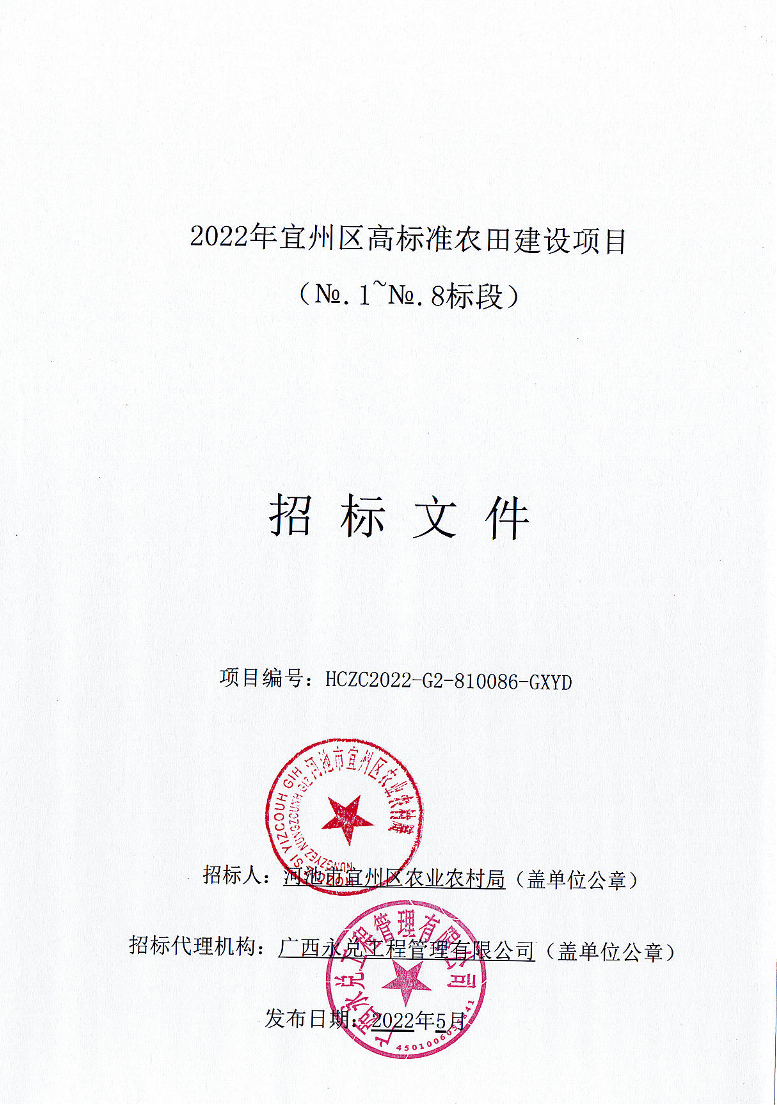 2022年宜州区高标准农田建设项目（№.1~№.8标段）招	标 文	件项目编号：HCZC2022-G2-810086-GXYD 招标人：河池市宜州区农业农村局（盖单位公章）招标代理机构：广西永兑工程管理有限公司（盖单位公章）发布日期：2022年5月第一卷第一章	招标公告广西永兑工程管理有限公司2022年宜州区高标准农田建设项目（№.1~№.8标段）（项目编号：HCZC2022-G2-810086-GXYD）招标公告项目概况2022年宜州区高标准农田建设项目（№.1~№.8标段）的潜在投标人应在全国公共资源交易平台（广西.河池）（http://ggzy.jgswj.gxzf.gov.cn/hcggzy/）和政府采购云平台（www.zcygov.cn）获取招标文件，并于2022年6月10日09点00分（北京时间）前提交投标文件。一、项目基本情况项目编号：HCZC2022-G2-810086-GXYD 项目名称：2022年宜州区高标准农田建设项目（№.1~№.8标段）预算金额：39048496.26元最高限价：39048496.26元采购需求：合同履行期限：300日历天。本项目不接受联合体。二、申请人的资格要求：1.满足《中华人民共和国政府采购法》第二十二条规定；2.落实政府采购政策需满足的资格要求：根据财库﹝2020﹞46 号文规定，本项目预留预算总额的30%以上专门面向中小企业采购，其中预留给小微企业的比例不低于60%。具体为：№.3、№.6标段专门面向中小企业采购；№.5、№.8标段专门面向小微企业采购。3.本项目的特定资格要求：3.1投标人须具备水利水电或市政公用工程施工总承包三级（含三级）以上资质。3.2拟派项目经理具备水利水电或市政工程专业二级以上（含二级）注册建造师执业资格，且具备有效的安全生产考核合格证书（B类）。3.3单位负责人为同一人或者存在直接控股、管理关系的不同投标人，不得参加同一合同项下的政府采购活动。3.4对在“信用中国”网站(www.creditchina.gov.cn)、中国政府采购网(www.ccgp.gov.cn)等渠道列入失信被执行人、重大税收违法案件当事人名单、政府采购严重违法失信行为记录名单及其他不符合《中华人民共和国政府采购法》第二十二条规定条件的投标人，不得参与政府采购活动。3.5本项目不接受未下载本项目招标文件的投标人投标。3.6投标人可就本次招标的所有标段进行投标，并允许中标所有标段。但投标人应就不同标段派出不同的项目经理和项目专职安全员，否则同一项目经理或项目专职安全员所投其它标段作否决投标处理。开评标顺序为№.1→№.8标段。三、获取招标文件时间：公告发布后至投标截止时间止。地点：全国公共资源交易平台（广西.河池）（http://ggzy.jgswj.gxzf.gov.cn/hcggzy/）和政府采购云平台（www.zcygov.cn）。方式：同时在全国公共资源交易平台（广西.河池）（http://ggzy.jgswj.gxzf.gov.cn/hcggzy/）和政府采购云平台（www.zcygov.cn）按规定流程下载招标文件电子版，逾期下载无效。电子响应文件制作需要基于“政采云”平台模块获取的招标文件制作，投标人需根据本项目编号进一步前往“政采云”平台“获取招标文件”模块下载招标文件。售价：0元。四、提交投标文件截止时间、开标时间和地点截止时间：2022年6月10日09点00分（北京时间）开标时间：同截止时间。地点：本项目为全流程电子化不见面开标项目，开标时投标人无需委托代理人到现场开标。投标人需要提交电子投标文件，电子投标文件必须用数字证书 CA 锁加密后在投标文件提交截止时间前，通过网络上传至 “政采云” 平台。五、公告期限自本公告发布之日起5个工作日。六、其他补充事宜1.本项目需要落实的政府采购政策：节约能源、保护环境、扶持不发达地区和少数民族地区、促进中小企业、监狱企业发展、促进残疾人就业等政府采购政策。 2.信息查询：广西壮族自治区政府采购网（http://zfcg.gxzf.gov.cn）、中国政府采购网(www.ccgp.gov.cn)、全国公共资源交易平台（广西.河池）（http://ggzy.jgswj.gxzf.gov.cn/hcggzy/）。3.在线投标响应（电子投标）说明：（1）本项目通过政采云平台实行在线投标响应（电子投标），投标人需要先安装“政采云电子交易客户端”，并按照招标文件和政采云平台的要求，通过“政采云电子交易客户端”编制并加密投标文件。投标人未按规定编制并加密的投标文件，政采云平台将予以拒收。“ 政 采 云 电 子 交 易 客 户 端 ” 请 自 行 前 往 广 西 壮族自治区政 府 采 购 网 下 载 并 安 装（ http://zfcg.gxzf.gov.cn/OfficeService/DownloadArea/2455918.html?utm=sites_group_front.b8b6c91.0.0.c51f9820a48111eabb9bcbdf01af125e）；电子投标具体操作流程参考《政府采购项目电子交易管理操作指南-投标人》，指南可在“政府采购云平台（https://www.zcygov.cn/）服务中心-帮助文档-最新指南”下载或详见附件《投标人政府采购项目电子交易管理操作指南》；通过政采云平台参与在线投标时如遇平台技术问题详询 400-881-7190。（2）为确保网上操作合法、有效和安全，投标人应当在投标文件递交截止时间前完成在“政府采购云平台”的身份认证，确保在电子投标过程中能够对相关数据电文进行加密和使用电子签章。使用“政采云电子交易客户端”需要提前申领 CA 数字证书，申领流程详见附件《CA证书办理操作指南》（完成 CA 数字证书办理预计一周左右，建议投标人获取招标文件后立即办理）；（3）投标人应当在投标文件递交截止时间前，将生成的“电子加密投标文件”上传递交至政采云平台。投标文件递交截止时间前可以补充、修改或者撤回电子投标文件。补充或者修改电子投标文件的，应当先行撤回原文件，补充、修改后重新传输递交，投标文件递交截止时间前未完成传输的，视为撤回投标文件。（4）通过“政府采购云平台”上传递交的“电子加密投标文件”无法按时解密的，代理机构向采购监督部门备案后，供应商可以在接到通知后30分钟内以电子邮件或者其他方式提交电子备份投标文件。供应商按时递交了电子备份投标文件的，以电子备份投标文件为依据，否则视为撤回投标文件。（注：能够处理异常解密、递交电子备份文件的前提，是投标人已上传了标书且未能按时正常解密标书；系统生成标书时，生成两份，一份是投标用的标书，一份是备份标书；提供的备份标书要跟上传的电子标书是同一份，否则系统不支持其进行异常解密。）七、凡对本次招标提出询问，请按以下方式联系。1.采购人信息名    称：河池市宜州区农业农村局地    址：河池市宜州区庆远镇龙江路91号联系方式：0778-32103392.采购代理机构信息（如有）名    称：广西永兑工程管理有限公司地　　址：河池市宜州区西屏路龙塘社区村委会旁桂秋公寓三楼联系方式：0778-32319153.项目联系方式项目联系人：黄德林电　　 话：0778-3231915广西永兑工程管理有限公司2022年5月20日第二章	投标人须知 投标人须知前附表投标人须知正文部分总则项目概况根据《中华人民共和国招标投标法》等有关法律、法规和规章的规定，本招标项目已具备招标条件，现对本标段施工进行招标。本招标项目招标人：见“投标人须知前附表”。本标段招标代理机构：见“投标人须知前附表”。本招标项目名称及项目招标编号：见“投标人须知前附表”。本标段建设地点：见“投标人须知前附表”。资金来源和落实及增值税计税方法情况本招标项目的资金来源：见“投标人须知前附表” 。本招标项目的出资比例：见“投标人须知前附表” 。本招标项目的资金落实情况：见“投标人须知前附表” 。本招标项目的增值税计税方法：见“投标人须知前附表” 。招标范围、计划工期和质量要求本次招标范围：见“投标人须知前附表”。本标段的要求工期：见“投标人须知前附表”。本标段的质量要求：见“投标人须知前附表”。投标人资格要求投标人应具备承担本项目施工的资质条件、能力、诚信等要求。（1）资质条件：见“投标人须知前附表”；（2）财务要求：见“投标人须知前附表”；（3）业绩要求：见“投标人须知前附表”；（4）诚信要求：见“投标人须知前附表”；（5）项目经理资格：见“投标人须知前附表”；（6）专职安全员要求：见“投标人须知前附表”；（7）其他要求：见“投标人须知前附表”。“投标人须知前附表”规定接受联合体投标的，除应符合本章第 1.4.1项和“投标人须知前附表”的要求外，还应遵守以下规定：（1）联合体各方应按招标文件提供的格式签订联合体协议书，明确联合体牵头人和各方权利义务；（2）由同一专业的单位组成的联合体，按照资质等级较低的单位确定资质等级；（3）联合体各方不得再以自己名义单独或参加其他联合体在同一标段中投标。投标人不得存在下列情形之一：（1）与招标人存在利害关系可能影响招标公正性的法人、其他组织；（2）为本标段前期准备提供设计或咨询服务的，但设计施工总承包的除外；（3）为本标段的监理人；（4）为本标段的代建人；（5）为本标段提供招标代理服务的；（6）与本标段的监理人或代建人或招标代理机构同为一个法定代表人的；（7）与本标段的监理人或代建人或招标代理机构相互控股或参股的；（8）与本标段的监理人或代建人或招标代理机构相互任职或工作的；（9）被责令停业整顿的；（10）被暂停或取消投标资格的；（11）财产被接管的；（12）财产被冻结，经履约能力审查后被认定为影响其履约能力的；（13）有骗取中标或严重违约或工程质量安全问题，正处在停业整顿或暂停投标期间的。单位负责人为同一人或者存在控股、管理关系的不同单位，不得参加同一标段投标或者未划分标段的同一招标项目投标，违反本规定的，相关投标均无效。费用承担投标人准备和参加投标活动发生的费用自理。保密参与招标投标活动的各方应对招标文件和投标文件中的商业和技术等秘密保密，违者应对由此造成的后果承担法律责任。语言文字除专用术语外，与招标投标有关的语言均使用中文。必要时专用术语应附有中文注释。计量单位所有计量均采用中华人民共和国法定计量单位。踏勘现场投标人根据需要自行踏勘项目现场。投标人踏勘现场发生的费用自理。投标人自行负责在踏勘现场中所发生的人员伤亡和财产损失。投标预备会不召开。分包投标人拟在中标后将中标项目的部分非主体、非关键性工作进行分包的，应符合“投标人须知前附表”规定的分包内容、分包金额和接受分包的第三人资质要求等限制性条件。偏离不允许。招标文件招标文件的组成本招标文件包括：（1）招标公告（或投标邀请书）；（2）投标人须知；（3）评标办法；（4）合同条款及格式；（5）工程量清单；（6）招标控制价；（7）图纸；（8）技术标准和要求；（9）投标文件格式；（10）“投标人须知前附表”规定的其他材料。根据本章第 2.2款和第 2.3款对招标文件所作的澄清、修改，构成招标文件的组成部分。当招标文件及其澄清、修改或补充文件对于同一内容表述不一致时，以最后发出的书面文件为准。招标文件的澄清投标人应仔细阅读和检查招标文件的全部内容。如发现缺页或附件不全，应及时向招标人提出，以便补齐。如有疑问或异议，应在“投标人须知前附表”规定的时间前书面要求（包括信函、电报、传真等可以有形地表现所载内容的形式，下同）招标人对招标文件予以澄清。招标文件的澄清应在“投标人须知前附表”规定的投标截止时间 15日前，以“投标人须知前附表”规定的形式向所有购买招标文件的投标人发布，但不指明澄清问题的来源。如果澄清发出的时间距投标截止时间不足 15日可能影响投标文件编制的，相应延长投标截止时间。投标人在收到澄清后，应按“投标人须知前附表”2.2.3规定的形式确认已收到该澄清。招标文件的修改2.3.1  在投标截止时间 15 日前，招标人可以书面形式修改招标文件，并以“投标人须知前附表”2.2.2 规定的澄清文件发布的相同形式，通知所有已购买招标文件的投标人。如果修改招标文件的时间距投标截止时间不足 15 日可能影响投标文件编制的，相应延长投标截止时间。2.3.2  投标人在收到招标文件的修改后，应按“投标人须知前附表”2.2.3  规定的澄清文件确认的相同形式，确认已收到该修改。为使投标人在编制投标文件时有充分的时间对招标文件的修改、补充等内容进行研究并做出响应，招标人可酌情延长提交投标文件的截止时间，具体时间在招标文件的修改、补充等通知中予以明确。招标文件的修改或补充报招投标监督管理部门备案后，发送给所有获得招标文件的投标人。招标文件的修改内容作为招标文件的组成部分，具有约束作用。投标文件投标文件的组成投标文件应包括下列内容：资格文件：具体材料见“投标人须知前附表”；报价文件：具体材料见“投标人须知前附表”；商务技术文件：具体材料见“投标人须知前附表”；招标文件“第八章投标文件格式”有规定格式要求的，投标人应按规定的格式填写并按要求提交相关的证明材料。“投标人须知前附表”规定不接受联合体投标的，或投标人没有组成联合体的，投标文件不包括本章第3.1.1（1）中所指的联合体协议书。近年财务状况、完成的类似项目要求：见“投标人须知前附表”。投标报价投标报价应包括国家规定的增值税税金，增值税税金按一般计税方法计算。投标人应按第八章“投标文件格式”的要求在投标函中进行报价并填写工程量清单相应表格。投标人应充分了解该项目的总体情况以及影响投标报价的其他要素。投标人在投标截止时间前修改投标函中的投标总报价，应同时修改第五章“工程量清单” 中的相应报价。此修改须符合本章第 4.3款的有关要求。投标人如果发现工程量清单中的数量与图纸中数量不一致时，应立即通知招标人核查， 除非招标人以书面方式予以更正，否则，应以工程量清单中列出的数量为准。除投标人须知前附表另有规定外，招标人不接受调价函。若招标人接受调价函，则应在招标文件中给出调价函的格式。投标人若有调价函则应遵循如下规定：（1） 调价函必须采用招标文件规定的格式；调价函应说明调价后的最终报价，并以最终报价为准，而且投标人只能有一次调价的机会；（2）工程量清单中招标人指定的报价不允许调价；（3）调价函必须附有调价后的工程量清单；调价函必须附在投标文件报价文件首页，与投标文件一起提交。若投标人未提交调价后的工程量清单，或调价函未装在投标文件报价文件首页，调价函均视为无效，仍以原报价作为最终报价。若投标人提交的调价函多于一个，或对不允许调价的内容进行了调价，或调价函有附加条件，其投标将被否决。若招标人接受调价函，投标人调价后的工程量清单和有效调价函的大写金额报价应保持一致，如果报价金额出现差异时，则以有效调价函的大写金额报价为准。在合同实施期间，投标人填写的单价、合价和总额价是否由于物价波动进行价格调整按照合同条款的规定处理。招标人设有最高投标限价的，投标人的投标报价不得超过最高投标限价，最高投标限价在投标人须知前附表中载明。投标有效期在“投标人须知前附表”规定的投标有效期内，投标人不得要求撤销或修改其投标文件。出现特殊情况需要延长投标有效期的，招标人以书面形式通知所有投标人延长投标有效期。投标人同意延长的，应相应延长其投标有效期（如有），但不得要求或被允许修改或撤销其投标 文件；投标人拒绝延长的，其投标失效。投标保证金按投标人须知前附表的规定缴纳。备选投标方案除“投标人须知前附表”另有规定外，投标人不得递交备选投标方案。允许投标人递交备选投标方案的，只有中标人所递交的备选投标方案方可予以考虑。评标委员会认为中标人的备选投标方案优于其按照招标文件要求编制的投标方案的，招标人可以接受该备选投标方案。投标文件的编制投标文件应按第八章“投标文件格式”进行编写，如有必要，可以增加附页，作为投标文件的组成部分。其中，投标函附录在满足招标文件实质性要求的基础上，可以提出比招标文件要求更有利于招标人的承诺。投标文件应当对招标文件有关工期、投标有效期、质量要求、技术标准和要求、招标范围等实质性内容作出响应。投标投标文件的份数和签署投标文件份数：见“投标人须知前附表”。投标文件由投标人法定代表人或其授权委托人在要求签名的地方签名，在有盖章要求的位置加盖法人单位公章，否则投标文件无效。全套投标文件应无涂改和行间插字，除非这些删改是根据采购人指示进行的，或者是投标人造成的必须修改的错误，但修改处应由投标文件签字人签字证明并加盖印鉴，否则修改无效。电子投标文件中须加盖投标人公章部分均采用 CA 签章，并根据“政府采购项目电子交易管理操作指南-投标人”及本采购文件规定的格式和顺序编制电子投标文件并进行关联定位，以便谈判小组在评审时，点击评分项可直接定位到该评分项内容。如对采购文件的某项要求，投标人的电子投标文件未能关联定位提供相应的内容与其对应，则谈判小组在评审时如做出对投标人不利的评审由投标人自行承担。电子投标文件如内容不完整、编排混乱导致投标文件被误读、漏读，或者在按采购文件规定的部位查找不到相关内容的，由投标人自行承担。CA 签章上关于法人（负责人）或授权代表签字信息，投标人在投标文件中涉及到签字的位置线下【签好字然后扫描或者拍照做成 PDF 的格式】或【通过政采云电子交易客户端使用 CA 法人（负责人）或授权代表签章】亦可。投标文件中涉及到签字的位置未按要求签字的，提供的材料视为无效。投标文件的递交4.2.1所有投标文件应于采购文件中规定的截标时间前上传递交至政采云平台。4.4.2电子投标文件的相关说明：4.4.3投标人进行电子竞标应安装客户端软件，并按照采购文件和电子交易平台的要求编制并加密投标文件。投标人未按规定加密的投标文件，电子交易平台将拒收。投标人应当在投标文件递交截止时间前完成投标文件的传输递交，并可以补充、修改或者撤回投标文件。补充或者修改投标文件的，应当先行撤回原文件，补充、修改后重新传输递交。投标文件递交截止时间前未完成传输的，视为撤回投标文件。投标文件递交截止时间后递交的投标文件，电子交易平台将拒收。4.4.4如有特殊情况，本项目延长截止时间和开标时间，采购人、采购代理机构和投标人的权利和义务将受到新的截止时间和开标时间的约束。投标文件的修改与撤回4.3.1投标人在首次投标文件提交截止时间前，可以对所提交的电子投标文件撤回进行修改，并重新提交。开标（一） 程序：（1）开标会由采购代理机构主持，主持人宣布开标会议开始；（2）投标文件解密；（3）开标会议结束。（二）投标文件的解密（1）采购代理机构向各投标人发出电子加密投标文件【开始解密】通知，由投标人按采购文件规定的时间内自行进行投标文件解密。投标人在规定的时间内无法完成已递交的“电子加密投标文件”解密的，视为投标文件撤回，在线解密时间为30分钟。 （2）投标文件解密结束后，采购活动组织人员在线开启投标文件。特别说明：如遇“政府采购云平台”电子化开标或评审程序调整的，按调整后程序执行。评标评标委员会评标由招标人依法组建的评标委员会负责。评标委员会成员人数以及技术、经济等方面专家的确定方式见“投标人须知前附表”。有下列情形之一的，不得担任评标委员会成员：（一） 投标人或者投标人主要负责人的近亲属；（二） 招标项目主管部门或者招标投标行政监督部门的工作人员；（三） 与投标人有经济利益关系，可能影响对投标公正评审的人员；（四） 在招标投标活动中从事违法行为而受过行政处罚未满三年或者刑事处罚的人员；（五） 与投标人有其他利害关系的人；评标原则评标活动遵循公平、公正、科学和择优的原则。评标方式评标委员会按照第三章“评标办法”规定的方法、评审因素、标准和程序对投标文件进行评审。第三章“评标办法”没有规定的方法、评审因素和标准，不作为评标依据。具体评标方式见“投标人须知前附表”。移交评标资料评标委员会完成评标后，立即向招标人提交书面评标报告和中标候选人名单（授权评标委员会确定中标人时为中标人名单），并同时移交所有评标涉及资料。评标资料封存和启封无中标公告招标人自收到评标报告之日起 2个工作日内， 必须 5个工作日内确定按评标报告推荐情况确定中标人，并在“投标人须知前附表” 规定的媒介上按照规定的格式中标公告， 公告期不少于1个工作日。 招标人逾期不发出中标公告的， 由当地政府采购监督管理部门责令招标人及时改正。投标人或者其他利害关系人对评标结果有异议的， 应当在中标公告期间提出。 招标人自收到异议之日起 7个工作日内作出答复。 对招标人答复不满意或招标人拒不答复的， 投标人可按照本章第 9.5条的规定程序向有关行政监督部门投诉。招标人对中标公告有投诉的， 按照本章第 9.5条的规定程序执行。履约能力审查在中标通知书发出前，如果中标候选人的经营、财务状况发生较大变化，可能造成不能履行合同、无法按照招标文件要求提交履约保证金等情形，不符合中标条件的，应在中标公示期及时书面告知招标人。如招标人认为中标候选人的经营、财务状况发生较大变化或者存在违法行为可能影响其履约能力的，应当在中标通知书发出前由原评标委员会按照招标文件规定的标准和方法审查确认。合同授予定标方式除“投标人须知前附表”规定评标委员会直接确定中标人外，招标人依据评标委员会推荐的中标候选人确定中标人，评标委员会推荐中标候选人的人数见“投标人须知前附表”。中标通知发布中标公告的同时，向中标人发出中标通知书。履约保证金在签订合同前，中标人应按“投标人须知前附表”规定的金额、担保形式和招标文件第四章“合同条款及格式”规定的履约担保格式向招标人提交履约保证金。联合体中标的，其履约保证金由牵头人递交，并应符合“投标人须知前附表”规定的金额、担保形式和招标文件第四章“合同条款及格式”规定的履约担保格式要求。中标人不能按本章第 7.3.1项要求提交履约保证金的，视为放弃中标，由有关行政监督部门给予处罚，并纳入企业失信名录。签订合同招标人和中标人应当在投标有效期内以及中标通知书发出之日起 15日内，根据招标文件和中标人的投标文件订立书面合同。中标人无正当理由拒签合同的，招标人取消其中标资格，由有关行政监督部门给予处罚，并纳入企业失信名录。排名第一的中标候选人（或者评标委员会依据招标人的授权直接确定的中标人）放弃中标，或因不可抗力提出不能履行合同，不按照招标文件要求提交履约保证金，或者被查实存在影响中标结果的违法行为等情形，不符合中标条件的，招标人可以按照评标委员会提出的中标候选人名单排序（或者评标结果排序）依次确定其他中标候选人为中标人，也可以重新招标。发出中标通知书后，招标人无正当理由拒签合同的，由有关行政监督部门给予处罚， 并纳入企业失信名录。重新招标和不再招标重新招标有下列情形之一的，招标人将重新招标：（1）投标截止时，投标人少于 3 个的；（2）经评标委员会评审后，所有投标被否决或者部分投标被否决后，有效投标不足 3 个， 导致投标明显缺乏竞争的；（3）其他有关法规和文件规定的应当重新招标的情形。不再招标重新招标后投标人仍少于 3 个或者所有投标被否决的，属于必须审批或核准的工程建设项目，经原审批或核准部门批准后可不再进行招标。纪律和监督对招标人的纪律要求招标人不得泄漏招标投标活动中应当保密的情况和资料，不得与投标人串通损害国家利益、社会公共利益或者他人合法权益。有下列情形之一的，属于招标人与投标人串通投标：（1）招标人在开标前开启投标文件并将有关信息泄露给其他投标人；（2）招标人直接或者间接向投标人泄露标底、评标委员会成员等信息；（3）招标人明示或者暗示投标人压低或者抬高投标报价；（4）招标人授意投标人撤换、修改投标文件；（5）招标人明示或者暗示投标人为特定投标人中标提供方便；（6）招标人与投标人为谋求特定投标人中标而采取的其他串通行为。对投标人的纪律要求投标人不得相互串通投标或者与招标人串通投标，不得向招标人或者评标委员会成员行贿谋取中标，不得以他人名义投标或者以其他方式弄虚作假骗取中标；投标人不得以任何方式干扰、影响评标工作。有下列情形之一的，属于投标人相互串通投标：投标人之间协商投标报价等投标文件的实质性内容；投标人之间约定中标人；投标人之间约定部分投标人放弃投标或者中标；属于同一集团、 协会、 商会等组织成员的投标人按照该组织要求协同投标；投标人之间为谋取中标或者排斥特定投标人而采取的其他联合行动；不同投标人的投标文件由同一单位或者个人编制；不同投标人委托同一单位或者个人办理投标事宜；不同投标人的投标文件载明的项目管理成员为同一人；不同投标人的投标文件异常一致或者投标报价呈规律性差异；不同投标人的投标文件相互混装；（11）不同投标人购买招标文件、 图纸等费用， 从同一单位或个人的账户转出。对评标委员会成员的纪律要求评标委员会成员不得收受他人的财物或者其他好处，不得向他人透漏对投标文件的评审和比较、中标候选人的推荐情况以及评标有关的其他情况。在评标活动中，评标委员会成员不得擅离职守，影响评标程序正常进行，不得使用第三章“评标办法”没有规定的评审因素和标准进行评标。对与评标活动有关的工作人员的纪律要求与评标活动有关的工作人员不得收受他人的财物或者其他好处，不得向他人透漏对投标文件的评审和比较、中标候选人的推荐情况以及评标有关的其他情况。在评标活动中，与评标活动有关的工作人员不得擅离职守，影响评标程序正常进行。投诉投标人和其他利害关系人认为本次招标活动违反法律、法规和规章规定的，可以在知道或者应当知道之日起三十日内向当地监督管理部门提出书面投诉。投诉事项应先提出异议，没有提出异议的，不予受理。需要补充的其他内容词语定义见“投标人须知前附表”。招标控制价招标控制价设置要求见“投标人须知前附表”。招标人或受其委托具有相应资质的中介机构，按照国家和地区的相关规定及第五章的要求编制招标工程的招标控制价。电子投标文件电子投标文件的具体内容要求见“投标人须知前附表”。知识产权招标人对其知识产权的具体要求见“投标人须知前附表”。重新招标的其他情形见“投标人须知前附表”。同义词语见“投标人须知前附表”。监督本项目招标的监督部门见“投标人须知前附表”。解释权见“投标人须知前附表”。招标人补充的其他内容见“投标人须知前附表”。第三章	评标办法（综合评估法）  评标办法前附表评标办法（综合评估法）正文部分评标方法本次评标采用综合评估法。评标委员会对满足招标文件实质性要求的投标文件，按照本章“评标办法前附表”第 2.1、2.2 款规定的评分标准进行打分，并按综合得分由高到低顺序推荐中标候选人，或根据招标人授权直接确定中标人，但投标报价低于其成本的除外。综合评分相等时，以投标报价低的优先；投标价也相等时，以企业信誉实力分高的优先；企业信誉实力分也相等的，以企业用于该项工程投标的资质高的优先；企业用于该项工程投标的资质也相等的， 以技术标得分高的优先；技术标得分也相等的，由评标委员会采用记名投票方式确定。评审标准初步评审标准资格评审标准：见“评标办法前附表”。所有在投标截止时间前提交投标文件的投标人均有资格参加资格评审。符合性评审标准：见“评标办法前附表”。详细评审标准分值构成：见“评标办法前附表”。评分标准（1）技术评分标准：见“评标办法前附表”。（2）报价评分标准：见“评标办法前附表”。（3）商务资信评分标准：见“评标办法前附表”。评标程序初步评审评标委员会依据本章第 2.1款规定的标准对投标文件进行初步评审。有一项不符合评审标准的，作否决投标处理。投标人有以下情形之一的，其投标作否决投标处理：（1）第二章“投标人须知”第 1.4.3  项规定的任何一种情形的：（2）串通投标或弄虚作假或有其他违法行为的；（3）不按评标委员会要求澄清、说明或补正的。投标报价有算术错误的，评标委员会按以下原则对投标报价进行修正，修正的价格经投标人书面确认后具有约束力。投标人不接受修正价格的，其投标作否决投标处理。（1）投标文件中的大写金额与小写金额不一致的，以大写金额为准；（2）总价金额与依据单价计算出的结果不一致的，以单价金额为准修正总价，但单价金额小数点有明显错误的除外。详细评审评标委员会按照本章“评标办法前附表”第 2.2款规定的量化因素和分值进行打分，并计算出综合评估得分。评分分值计算保留小数点后两位，小数点后第三位“四舍五入”。投标人综合得分=技术得分+报价得分+商务资信得分评标委员会发现投标人的报价明显低于其他投标报价，或者在设有标底时明显低于标底，使得其投标报价可能低于其个别成本的，应当要求该投标人作出书面说明并提供相应的证明材料。投标人不能合理说明或者不能提供相应证明材料的，由评标委员会认定该投标人以低于成本报价投标。投标文件的澄清和补正在评标过程中，评标委员会可以书面形式要求投标人对所提交的投标文件中不明确的内容进行书面澄清或说明，也可以要求投标人对细微偏差进行补正。澄清、说明和补正必须由评标委员会书面提出、投标人书面答复，否则无效。评标委员会不接受投标人主动提出的澄清、说明或补正。澄清、说明和补正不得改变投标文件的实质性内容（算术性错误修正的除外）。投标人的书面澄清、说明和补正属于投标文件的组成部分。评标委员会对投标人提交的澄清、说明或补正有疑问的，可以要求投标人进一步澄清、说明或补正，直至满足评标委员会的要求。对投标文件进行澄清、说明和补正时来往的书面材料传递，必须在招投标监督管理部门的监督下，由招标代理机构的专职代理员或者交易中心的工作人员进行。评标结果除第二章“投标人须知前附表”授权直接确定中标人外，评标委员会按照本章规定的顺序推荐中标候选人。评标委员会完成评标后，由应当向招标人提交书面评标报告。附件A	评标详细程序A0总	则本附件是本章“评标办法”的组成部分，是对本章第3 条所规定的评标程序的进一步细化， 评标委员会应当按照本附件所规定的详细程序开展并完成评标工作。A1 基本程序评标活动将按以下五个步骤进行：（1）评标准备；（2）初步评审；（3）详细评审；（4）澄清、说明或补正；（5）推荐中标候选人或者直接确定中标人及提交评标报告。A2 评标准备A2.1 评标委员会成员签到评标委员会成员到达评标现场时应在签到表上签到以证明其出席。A2.2熟悉文件资料A2.2.1 评标委员会主任应组织评标委员会成员认真研究招标文件，了解和熟悉招标目的、招标范围、主要合同条件、技术标准和要求、质量标准和工期要求，掌握评标标准和方法，熟悉本章及附件中包括的评标表格的使用。A3 初步评审A3.1 资格评审评标委员会根据“评标办法前附表”中规定的评审因素和评审标准，对投标人的投标文件进行资格评审。A3.2 符合性评审评标委员会根据“评标办法前附表”中规定的评审因素和评审标准，对投标人的投标文件进行符合性评审。投标人投标总价不得超出（不含等于）招标人公布的招标控制价，凡投标人的投标总价超出招标控制价的，该投标人的投标文件不能通过符合性评审。A3.4 判断投标是否为否决投标A3.4.1判断投标人的投标是否为否决投标的全部条件（包括本章第3.1.2项中规定的条件），在本章附件 B 中集中列示。A3.4.2 本章附件B 集中列示的否决投标条件不应与第二章“投标人须知”和本章正文部分包括的否决投标条件抵触，如果出现相互矛盾的情况，以第二章“投标人须知”和本章正文部分的规定为准。A3.4.3 评标委员会在评标过程中，依据本章附件 B 中规定的否决投标条件判断投标人的投标是否为否决投标。A3.5 澄清、说明或补正在初步评审过程中，评标委员会应当就投标文件中不明确的内容要求投标人进行澄清、说明或者补正。投标人应当根据问题澄清通知要求，以书面形式予以澄清、说明或者补正。澄清、说明或补正根据本章第 3.3 款的规定进行。A4 详细评审只有通过了初步评审、被判定为合格的投标方可进入详细评审。A4.2 算术错误修正评标委员会依据本章中规定的相关原则对投标报价中存在的算术错误进行修正， 并根据算术错误修正结果计算评标基准价。A4.3 详细评审的程序A4.3.1 评标委员会按照本章第 3.2 款中规定的程序进行详细评审：（1）技术评审和评分；（2）报价评审和评分；（3）商务资信评审和评分；（4）汇总评分结果。A4.4 技术评审和评分按照“评标办法前附表”中规定的分值设定、各项评分因素、评分标准，由评标委员会进行评审和评分。A4.5 价格评审和评分A4.5.1 评标委员会按照“评标办法前附表”中规定的方法计算“评标基准价”。A4.5.2 评标委员会按照“评标办法前附表”中规定的方法，计算各个已通过了初步评审的投标人报价得分。A4.6 商务资信评审和评分评标委员会按照“评标办法前附表”中规定的方法对投标人进行商务资信评审和评分。A4.7 判断投标报价是否低于成本由评标委员会认定投标人是否以低于成本投标。A4.8 澄清、说明或补正在评审过程中，评标委员会应当就投标文件中不明确的内容要求投标人进行澄清、说明或者补正。投标人对此以书面形式予以澄清、说明或者补正。澄清、说明或补正根据本章第 3.3 款的规定执行。A4.9 汇总评分结果详细评审工作全部结束后，汇总评标委员会各成员的详细评审评分结果，并按照详细评审最终得分由高至低的次序对投标人进行排序。A5 推荐中标候选人或者直接确定中标人A5.1 推荐中标候选人A5.1.1 除第二章“投标人须知”前附表第 7.1 款授权直接确定中标人外，评标委员会在推荐中标候选人时，应遵照以下原则：（1）评标委员会按照最终得分由高至低的次序排列，并根据第二章“投标人须知”前附表第 7.1 款规定及本章的规定推荐中标候选人。（2）如果评标委员会根据本章的规定作否决投标处理后，有效投标不足三个，且少于第二章“投标人须知”前附表第 7.1 款规定的中标候选人数量的，如经评标委员会评定仍具备竞争性的，可以将所有有效投标按最终得分由高至低的次序作为中标候选人向招标人推荐。如果因评标委员会否决投标后有效投标不足三个且评标委员会评定投标明显缺乏竞争的，评标委员会可以否决所有投标。A5.1.2 投标截止时间前递交投标文件的投标人数量少于三个或者所有投标被否决的，招标人应当依法重新招标。A5.2 直接确定中标人第二章“投标人须知”前附表授权评标委员会直接确定中标人的，评标委员会按照最终得分由高至低的次序排列，按照本章的规定直接确定中标人。A5.3 编制评标报告评标委员会向招标人提交评标报告。评标报告应当由全体评标委员会成员签字，并于评标结束时抄送有关行政监督部门。评标报告应当包括但不限于以下内容：（1）基本情况和数据表；（2）评标委员会成员名单；（3）开标记录；（4）符合要求的投标一览表；（5）否决投标情况说明；（6）评标标准、评标方法或者评标因素一览表；（7）经评审的价格一览表（包括评标委员会在评标过程中所形成的所有记载评标结果、结论的表格、说明、记录等文件）；（8）经评审的投标人排序；（9）推荐的中标候选人名单（如果第二章“投标人须知”前附表授权评标委员会直接确定中标人，则为“确定的中标人”）与签订合同前要处理的事宜；（10）澄清、说明、补正事项纪要。A6 特殊情况的处置程序A6.2 关于评标活动暂停A6.2.1 评标委员会应当执行连续评标的原则，按评标办法中规定的程序、内容、方法、标准完成全部评标工作。只有发生不可抗力导致评标工作无法继续时，评标活动方可暂停。A6.2.2 发生评标暂停情况时，评标委员会应当封存全部投标文件和评标记录，待不可抗力的影响结束且具备继续评标的条件时，由原评标委员会继续评标。A6.3 关于评标中途更换评委A6.3.1 除非发生下列情况之一，评标委员会成员不得在评标中途更换：（1）因不可抗拒的客观原因，不能到场或需在评标中途退出评标活动。（2）根据法律法规规定，某个或某几个评标委员会成员需要回避。A6.3.2 退出评标的评标委员会成员，其已完成的评标行为无效。由招标人根据本招标文件规定的评标委员会成员生产方式另行确定替代者进行评标。A6.4 记名投票需评标委员会就某项定性的评审结论做出表决的，由评标委员会全体成员按照少数服从多数的原则，以记名投票方式表决。A7 补充条款根据《评标委员会和评标方法暂行规定》、《评标专家和评标专家库管理暂行办法》相关规定，评标委员会不得透露对投标文件的评审和比较、中标候选人的推荐情况以及与评标有关的其他情况。对评标结论持有异议的评标委员会成员可以书面方式阐述其不同意见和理由。评标委员会成员拒绝在评标报告上签字且不陈述其不同意见和理由的，视为同意评标结论；评标委员会应当对此作出书面说明并记录在案。附件B	否决投标条件B0总	则本附件所集中列示的否决投标条件，是本章“评标办法”的组成部分，是对第二章“投标人须知”和本章正文部分所规定的否决投标条件的总结和补充，如果出现相互矛盾的情况，以第二章“投标人须知”和本章正文部分的规定为准。B1 否决投标条件投标人或其投标文件有下列情形之一的，其投标作否决投标处理：B1.1 有第二章“投标人须知”第 1.4.3 项规定的任何一种情形的；B1.2 有串通投标或弄虚作假或有其他违法行为的；B1.3 不按评标委员会要求澄清、说明或补正的；B1.4 在资格评审、符合性评审中，评标委员会认定投标人的投标文件不符合“评标办法前附表”中规定的任何一项评审标准的；B1.5 不按第二章投标须知前附表第 3.1.1 条内容提供资料的；B1.6 由委托代理人签字或盖章，但未随投标文件一起提交有效的“授权委托书”原件的；B1.7 投标文件的关键内容字迹模糊、辨认不清的；B1.8 投标人不接受评标委员会按第三章“评标办法”第 3.1.3 条的原则对投标报价进行修正的；B1.9投标人不具备独立法人资格或作为独立法人资格但就本工程提交一个以上的投标文件的；B1.10 投标人采用总价优惠或以总价百分比优惠的方式进行投标报价的；B1.11投标文件实质上没有响应招标文件的要求的；B1.12 投标人的投标总价超出招标控制价的；B1.13 投标人对招标工程量清单项目进行增减调整的；B1.14 法规规定的其他否决投标条款。第四章	合同条款及格式建设工程施工合同项目名称：    项目编号：标段号：№.     本项目为中小企业预留合同：（是/否）发包人：河池市宜州区农业农村局承包人：第一部分合同协议书发包人（全称）：  河池市宜州区农业农村局  承包人（全称）：根据《中华人民共和国民法典》、《中华人民共和国建筑法》及有关法律规定，遵循平等、自愿、公平和诚实信用的原则，双方就工程施工及有关事项协商一致，共同达成如下协议：一、工程概况1. 工程名称：       。2. 工程地点：       。3. 工程立项批准文号：                       。4. 资金来源：中央资金、自治区配套资金。5. 工程内容：项目施工图纸及工程量清单包含的所有内容。6. 工程承包范围：工程量清单及施工图纸包含范围。二、合同工期计划开工日期：年   月   日。（具体以发包人书面通知为准）计划完工日期：年 月   日。工期总日历天数：     天（日历天）。工期总日历天数与根据前述计划开竣工日期计算的工期天数不一致的，以工期总日历天数为准。三、质量标准工程质量符合国家施工验收规范合格标准。四、签约合同价与合同价格形式1. 签约合同价为：人民币（大写）         （¥          元）；其中：（1）安全文明施工费：人民币（大写）/（¥/元）；（2）建安劳保费：人民币（大写）/（¥/元）；（3）材料和工程设备暂估价金额：人民币（大写）/（¥/元）；（4）专业工程暂估价金额：人民币（大写）/（¥/元）；（5）暂列金额：人民币（大写）/（¥/元）。（6）增值税额：人民币（大写）/（¥/元）。增值税率：　　　9%　　　2. 合同价格形式：固定综合单价。五、项目经理承包人项目经理：。六、合同文件构成本协议书与下列文件一起构成合同文件：（1）中标通知书（如有）；（2）投标函及其附录（如有）；（3）专用合同条款及其附件；（4）通用合同条款；（5）技术标准和要求；（6）已标价工程量清单或预算书；（7）图纸；（8）其他合同文件。在合同订立及履行过程中形成的与合同有关的文件均构成合同文件组成部分。上述各项合同文件包括合同当事人就该项合同文件所作出的补充和修改，属于同一类内容的文件，应以最新签署的为准。专用合同条款及其附件须经合同当事人签字或盖章。七、承诺1. 发包人承诺按照法律规定履行项目审批手续、筹集工程建设资金并按照合同约定的期限和方式支付合同价款。2. 承包人承诺按照法律规定及合同约定组织完成工程施工，确保工程质量和安全，不进行转包及违法分包，并在缺陷责任期及保修期内承担相应的工程维修责任。3. 发包人和承包人通过招投标形式签订合同的，双方理解并承诺不再就同一工程另行签订与合同实质性内容相背离的协议。八、工程质量及验收九、词语含义本协议书中词语含义与第二部分通用合同条款中赋予的含义相同。十、签订时间本合同于     年   月   日签订。十一、签订地点本合同在河池市宜州区农业农村局签订。十二、补充协议合同未尽事宜，合同当事人另行签订补充协议，补充协议是合同的组成部分。十三、合同生效本合同自合同签订之日起生效。十四、合同份数本合同一式六份，均具有同等法律效力，发包人执三份，承包人执三份。发包人：（公章）                      承包人：（公章）法定代表人或其委托代理人：            法定代表人或其委托代理人：（签字）                              （签字）社会信用代码114512810080557353        社会信用代码：地址：河池市宜州区庆远镇龙江路91号    地址：邮政编码：546300                      邮政编码：法定代表人：                         法定代表人：委托代理人：                       委托代理人：电话：0778-3142642                   电话：传真：0778-3142642                  传真：电子信箱：yzny3147642@163.com          电子信箱：开户银行：               开户银行：账号：                      账号：第二部分通用合同条款采用《建设工程施工合同（示范文本）》（GF—2017—0201）。第三部分 专用合同条款1．一般约定1.1  词语定义1.1.2  合同当事人和人员1.1.2.2  发包人：河池市宜州区农业农村局。1.1.2.3  承包人：            。1.1.2.5  分包人：         /            。1.1.2.6  监理人：             (填入监理人名称)      。1.1.4  日期1.1.4.5  缺陷责任期（工程质量保修期）：双方约定本项目的质量保修期为保修期的起算日至通过竣工验收后一年。1.4  合同文件的优先顺序进入合同的各项文件及其优先顺序如下：（1）合同协议书（包括补充协议、合同谈判备忘录）；（2）中标通知书；（3）投标函；（4）专用合同条款（含附加条款）；（5）通用合同条款；（6）技术标准和要求（合同技术条款）；（7）图纸；（8）已标价工程量清单；（9）投标文件其他内容；（10）其他合同文件。1.5合同签订中标单位在签订合同时，必须由本单位法定代表人和项目经理到场签订合同和承诺书，承诺书须承诺按投标文件施工工期完成并通过完工验收；若施工单位的原因未能按期完工的，按有关约定计处罚金。1.7  联络1.7.2  来往函件均应按技术标准和要求（合同技术条款）约定的期限送达   双方办公处    。2  发包人义务2.3  提供施工场地2.3.2发包人提供的施工场地范围为：发包人负责办理工地范围内的征地、拆迁和移民等有关手续，向承包人提供施工用地。提供的用地范围和期限在签订协议书时商定。2.3.3承包人自行勘察的施工场地范围为： 按设计施工图 。2.8  其它义务（一）其他未尽事宜待签订施工合同时双方再协商。3  监理人3.1  监理人的职责和权力3.1.1　监理人须根据发包人事先批准的权力范围行使权力，发包人批准的权力范围：按本工程委托监理合同。4  承包人4.1  承包人的一般义务4.1.10  其他义务（一）办理建筑意外伤害保险。承包人要严格按照国务院《工伤保险条例》规定，及时为农民工办理参加工伤保险手续，并按时足额缴纳工伤保险费。同时，按照《建筑法》规定，为施工现场从事危险作业的农民工办理意外伤害保险。必须在工程开工前办理完建筑意外保险的投保手续，为参加本合同工程现场施工所有作业人员及管理人员，包括参加工程建设的管理人员、监理人员、施工人员（含民工）办理建筑意外伤害保险，支付保险费（意外伤害保险费为中标的工程量清单总报价的3‰～6‰由承包人承担。保险期限自投保之日（工程开工之日）起至工程竣工验收时止，时间上涵盖施工全过程的任一时段。鉴于本合同工程各工种调动频繁、用工流动性大等特点，投保实行不记名和不计人数的方式，一旦该工程项目发生人员意外伤害，只要是在该工程发生的，都应该由保险公司在保险责任范围内负责赔付。（二）其他未尽事宜待签订施工合同时双方再协商。（三）工程施工的义务和责任（1）承包人应负责施工场地内部的水、电等施工管、线路的铺、架设及其费用，并按供电部门规定向供电部门（或发包人）交纳水、电费。。另外，施工通讯及设施由承包人负责并承担费用。（2）除民房外、承包人应按监理人的指示负责拆除、清理已征用土地上的杂物、灌木、树木、树根、杂草等。（3）承包人应充分理解有一些设施（如施工道路、桥梁）可能会有其它人和单位使用通行，在使用过程中发生干扰时，应立即通知监理人并服从监理人的决定。（4）承包人应为监理人、发包人现场代表对施工现场的检查监督提供必要的配合，并对这种配合对施工的影响应有充分的考虑。（5）工程竣工后，承包人应按监理人的指示清理施工现场直至监理人、发包人满意为止。（6）对上述（1）～（5）项工作,费用已包括在有关单价和总价中，发包人不再另行支付由此所发生的一切费用。（7）经过公路、城市道路的施工车辆，必须按交警、城管、环保、环卫等部门规定执行。施工车辆的营运手续办理、清洗等一切费用由承包人承担。由于车辆超载、带泥或洒漏造成的道路损坏、环境污染等，其责任和费用均由承包人承担。（8）承包人必须文明、安全施工，在施工期间发生的一切人员伤亡和财产损失等责任事故和所发生的一切费用概由承包人承担。（9）按照发包人的要求作好安全文明宣传、领导检查宣传等工作，相关费用由承包人承担。（10）承包人应按约定时间和要求，完成以下工作：①按时提交施工组织设计、单位工程的施工方案。                     ②每月25日向监理人提交当月工程进度报表及下月进度计划。③承包人自行负责施工安全保卫工作及夜间施工照明。                                                                           ④需承包人办理的有关施工场地交通、环卫和施工噪音管理等手续：遵守有关部门对施工现场交通、环卫和施工噪音管理规定，如有发生，费用由承包人承担。             ⑤已完工程成品保护的特殊要求及费用承担：已竣工工程未交付发包人之前，承包人按协议条款约定负责已完成工程的成品保护工作，保护期间发生损坏，承包人自费予以修复。                        ⑥承包人有义务对施工场地周围管线（含地上及地下）和邻近建筑物、构筑物(含文物保护建筑)、古树名木等进行探明并负责保护。                                              ⑦施工场地清洁卫生的要求：按城建卫生有关规定执行，由承包人负责，费用由承包人承担。 ⑧承包人承担施工场地、水电及运输通道的修建和维护、清场等费用。（11）双方约定承包人应做的其他工作：①凡属于需要承包人交付给其他承包人的工作面以及与其他承包人交叉作业的工作面，承包人必须服从监理人的决定，按规定的完工日期完成并将清理好的工作面移交给发包人，并取得监理人的同意。②工程完工后，承包人应按监理人的指示清理施工现场。并在工程完工后15日内完成并提交工程竣工资料和工程结算资料。承包人逾期提交，发包人将对承包人的拖延行为视为违约，并按1000元/天计算违约金，违约金从承包人应得的工程款中扣除，但其最终的累计总金额与各项逾期完工违约金合计不超过合同价格的5％。（12）其他未尽事宜待签订施工合同时双方再协商。4.2  履约担保履约保证金的形式：支票、汇票、本票或者金融机构、担保机构出具的保函等非现金形式提交。履约保证金的金额：合同价的2%。履约保证金的退还：工程审计完成后退还。4.3  分包本工程不得分包4.11  不利物质条件4.11.1不利物质条件的范围：         /            。5  材料和工程设备5.2  发包人提供的材料和工程设备5.2.1 发包人与承包人签订的施工合同中约定是否提供材料和工程设备。6  施工设备和临时设施6.1 承包人提供的施工设备和临时设施6.1.2 承包人自行承担修建临时设施的费用，需要临时占地的，由承包人办理相关申请手续，发包人予以协助，发生的相关费用由承包人承担。6.2  发包人提供的施工设备和临时设施（1）发包人提供的的施工设备：         /            。（2）发包人提供的临时设施：         /            。7交通运输7.1道路通行权和场外设施道路通行权和场外设施的约定：         /            。8 测量放线8.1施工控制网8.1.1施工控制网的约定：由承包人负责测设  。9 施工安全、治安保卫和环境保护9.2承包人的施工安全责任9.2.12下列工程应编制专项施工方案：  另议   。其中应组织专家论证和审查的专项施工方案：  另议   。9.7文明工地9.7.1 本合同文明工地的约定：  /  。11  开工和竣工（完工）11.2  本工程主体工程完工时间为：   年   月   日。11.3  发包人的工期延误因发包人原因导致工期延误的其他情形：①重大图纸变更影响关健线路工序施工；②施工期间如因停电、停水连续8小时以上或一周内间歇性停水、停电累计8小时（含8小时）影响正常施工的。③政府指令性停工。④在施工过程中遇到地下障碍物、溶洞、岩石、文物或地下管线的。⑤因发包人未能及时确认变更价格或甲供材料提供延误的。⑥非承包人的责任造成的工期延误其他情形。11.4  异常恶劣的气候条件11.4.3 本合同工程界定异常恶劣气候条件的范围为：（1）日降雨量大于 150 ㎜的雨日超过 1 天；（2） 10 级以上的持续 1 日的大风（以气象部门鉴定为准））（3）日气温超过 38 ℃的高温大于 2 天；（4）日气温低于 -10 ℃的严寒大于 2 天。（5）造成工程损坏的冰雹和大雪灾害；（6） 6 级以上的地震；（7） 50 年一遇及以上的洪水；（8）其他异常恶劣气候灾害。11.5  承包人工期延误（1）逾期完工违约金表(参考格式) 承包人如未能按上表各节点要求的完工日期前完工，逾期完工违约金按1000元/天”计算。（2）全部逾期完工违约金的总限额不超过合同总价的 5  %，发包人可从应向承包人支付的任何金额中扣除此项违约金或以其他方式收回此款，此违约金的支付并不能解除承包人应完成工程的责任或合同规定的其他责任 。11.6工期提前工期提前的资金约定：在保证工程质量的前提下，发包人鼓励承包人提前完工，但本合同工程无提前工期奖金或本合同工程的提前工期奖金在签订施工承包合同时约定。12  暂停施工12.1  承包人暂停施工的责任 (5) 承包人承担暂停施工责任的其它情形：承包人在合同工期内非异常恶劣的气候条件、政策性调整和发包人等因素暂停施工所产生相关费用由承包人承担，工期照计。12.2  发包人暂停施工的责任 (3) 发包人承担暂停施工责任的其它情形： 无 。13  工程质量13.7质量评定13.7.4重要隐蔽单元工程和关键部位单元工程质量评定的约定：按项目划分结果确定。13.7.7工程合格标准为：达到设计要求及工程施工质量检验与评定规程要求的合格标准；优良标准为：达到设计要求及工程施工质量检验与评定规程要求的优良标准。达到优良的奖金为：   /    。13.8  质量事故处理13.8.4工程竣工验收时，  承包人及监理人   向竣工验收委员会汇报并提交历次质量缺陷处理的备案资料。14. 试验和检验14.1材料、工程设备和工程的试验和检验14.1.5 水工金属结构、启闭机及机电产品进场后的交货检查和验收中，承包人负责查收设备规格及数量，并保管设备。14.1.6 本工程实行见证取样的试块、试件及有关材料：水泥、钢筋、砂、碎石、混凝土试块、砂浆试块。15  变更15.1  变更的范围和内容关于变更估价的约定：工程变更合同价款按下列方法进行：①《工程量清单》中有适用于变更工作的项目时，应采用该项目的单价；②合同中只有类似清单项目的，参照该类似清单项目价格进行计算；③合同中没有适用或类似清单项目的价格计算方法：有定额可套的，套用编制控制价所选定额计算，并乘以中标价下浮系数（中标价下浮系数为中标价与控制价的比值），并报财政评审中心评审。其中材料价格有信息价的按当地同期信息价，无信息价的由发包人、承包人、监理人市场询价确定。15.2承包人的合理化建议15.5.2 承包人实现合理化建议的奖励金额为：无 。16 价格调整16.1 物价波动引起的价格调整  本项目不因为物价波动及调差政策原因引起合同价格变动而调整。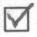 □本项目由于物价波动原因引起合同价格变动时，对其价格按下列方式进行调整。17  计量与支付17.2  预付款17.2.1预付款预付款支付比例或金额： 30% 。预付款支付期限：进场施工后30日内。预付款扣回的方式：   /  。17.2.2 预付款保函（担保）承包人提交预付款担保的期限：           /             。预付款担保的形式为：             /                    。预付款担保格式见合同附件三。17.3.2进度付款申请单承包人提交进度付款申请单的份数：  4份   。17.3.3进度付款证书和支付时间（2）本款“专用合同条款的约定支付逾期付款违约金”为按中国人民银行规定的同期贷款最高利率计算的逾期付款金额的利息。17.3.5 工程进度款的支付：工程完工并质量检测合格后，付至合同价款的90%;通过有资质审计部门审定后，工程款支付至结算总价的97%；剩余3%作为工程质量保证金，待工程缺陷责任期满后返还。 17.4  质量保证金17.4.1扣留的质量保证金总额为签约合同价的 3 %。 工程质量保证期限为一年，质保期满后，无质量缺陷问题的，退还质量保证金，如有质量缺陷未按要求完成整改的，质量保证金不予退还。17.5  竣工（完工）结算17.5.1  竣工（完工）付款申请单（1）承包人应提交竣工付款申请单份数：4份。17.5.3除按通用合同条款所说的内容外，增加以下内容：最终结算以财政评审结果或审计结果为准。17.6  最终结清17.6 1  最终结清申请单（1）承包人应提交最终结清申请单份数：4份。17.7  竣工财务决算承包人应为竣工财务决算编制提供的资料：财务决算所需的一切资料。18  竣工验收（验收）18.1 验收工作分类根据农业农村部、自治区农业农村厅的有关质量管理规定执行。18.2  分部工程验收18.2.2本工程由发包人主持的分部工程验收为 ：主体部分工程，其余由监理主持。18.3  单位工程验收18.3.4  提前投入使用的单位工程包括：   按工程量清单  。18.5  阶段验收18.5.1 本合同工程阶段验收类别包括：   按工程量清单  。18.6  专项验收   18.6.2 本合同工程专项验收类别包括：   按工程量清单  。18.7 竣工验收18.7.3本工程需要竣工验收技术鉴定（蓄水安全鉴定）。18.8 施工期运行18.8.1需要在施工期运行的单位工程或工程设备为：   按工程量清单  。18.9试运行18.9.1试运行的组织：承包人组织；费用承担：承包人组织。19  缺陷责任与保修责任19.1 缺陷责任期（工程质量保修期）的起算时间本工程缺陷责任期（工程质量保修）计算如下：起算日 按通用条款19.1和19.7的约定，终止日按专用条款1.1.4.5约定。20  保险20.1  工程保险建筑工程一切险和（或）安装工程一切险投保人：  承包人   ；                        投保内容：为参加本合同工程现场施工所有作业人员及管理人员，包括参加工程建设的管理人员、监理人员、施工人员（含民工）办理建筑意外伤害保险，支付保险费（意外伤害保险费为中标的工程量清单总价的3‰，由承包人承担在办理开工手续前直接购买）；                                                      保险金额、保险费率和保险期限：建筑意外伤害保险金额为人民币12万元，其中意外伤害保险金额10万元，意外伤害医疗保险金额2万元。承包人办理投保手续后，应将投保有关信息以布告形式张贴于施工现场，告之被保险人。保险期限自投保之日（工程开工之日）起至工程竣工（或投入使用）验收时止，时间上涵盖施工全过程的任一时段。鉴于本合同工程各工种调动频繁、用工流动性大等特点，投保实行不记名和不计人数的方式，一旦该工程项目发生人员意外伤害，只要是在该工程发生的，都应该由保险公司在保险责任范围内负责赔付。20.4  第三者责任险20.4.2  第三者责任险保险费率：  由承包人自行投保  ；                                       第三者责任险保险金额：由承包人自行投保  。20.5  其他保险需要投保的其他内容：  由承包人自行投保   ；保险金额、保险费率和保险期限：由承包人自行投保   ；20.6  对各项保险的一般要求20.6.1  保险凭证承包人提交保险凭证的期限：  保险手续办理完毕后7天内提交  ；保险条件：                            /                   。20.6.4  保险金不足的补偿承包人负责补偿的范围与金额：保险金额不足的补偿由承包人负责；发包人负责补偿的范围与金额：由于本工程一切保险均有投标人负责投保，其费用均列入报价，故发包人不承担保险金不足的补偿。21. 不可抗力21.1 不可抗力的确认21.1.1 不可抗力是指承包人和发包人在订立合同时不可预见，在工程施工过程中不可避免发生并不能克服的自然灾害和社会性突发事件，如地震、海啸、瘟疫、水灾、骚乱、暴动、战争和本合同专用合同条款第11.4款的约定。                                                                                                                                                                                                                                                                                                                                                                                                                                                                                                                                                                                                                                                                                                                                                                                                                                                                                                                                                                                                                                                                                                                                                                                                                                                                                                                                                                                                                                                                                                                                                                                                                                                                                                                                                                                                                                                                                                                                                                                                                                          24. 争议的解决24.1 争议的解决方式合同当事人友好协商解决不成、不愿提请争议评审或不接受争议评审组意见的，约定的合同争议解决方式 ：向约定的仲裁委员会申请仲裁或向有管辖权的人民法院提起诉讼。 25.附加条款25.1对承包人的要求1、因承包人的原因造成施工进度计划滞后，承包人均应按发包人和监理人的指示，采取有效措施赶上进度。若施工进度仍然满足不了发包人的要求，视为承包人已经构成违约，发包人可通知承包人解除合同。发包人可在发出通知5天后派员进驻工地直接监管工程，使用承包人设备、临时工程和材料，另行组织人员或委托其他承包人施工，但发包人的这一行为不免除承包人按合同规定应负的责任。2、根据农业农村部、自治区农业农村厅的有关质量管理规定，建立健全质量管理机构，结合工程实际制定完善的可操作性强的质量管理制度，施工质量等级达到合同约定等级。3、按国家《中华人民共和国生产安全法》、《建设工程安全生产管理条例》、农业农村部、自治区农业农村厅的有关质量管理规定，采取安全施工保障措施保障工程施工安全。4、按有关施工规程规范及本招标文件技术条款进行组织施工并实施施工过程和移交前工程保护措施。5、承包人违约有以下情况之一者，发包人有权采取合同规定的以下措施处理，并视情节轻重处予违约金。（1）未经发包人批准，施工期内承包人调走主要施工技术人员（包括建造师、专业工程师），经发现不及时调回的，违约金额为履约保证金金额的5%～20%（视情节严重而定）。（2）未经发包人批准，施工期内自行调走主要施工机械，经发现不及时调回的，违约金额为履约保证金金额的5%～20%（视情节严重而定）。（3）所有以上违约金额均在承包人的履约保证金（包括银行利息）及计量支付款内扣除，承包人履约保证金被扣除后，由发包人从最后一次计量支付时扣相应金额补足履约保证金。（4）承包人的人员机械进场必须按照合同书或根据工程实际调整经监理人和发包人确认的人员和机械进场时间表进场，承包人不得拖延、调换或减少。主要机械的数量、型号和劳动力、材料的投入，应与合同相符，若发包人或建设主管部门认为合同规定的进场机械、材料和劳动力不能满足施工进度要求，有权指令承包人增加机械、材料和劳动力投入，承包人不得拒绝。（5）合同签订之日起15日内，承包人无法按合同规定进场全部人员和机械时，作为承包人违约，发包人可解除合同，没收其全部履约保证金，另行发包工程。6、承包人生活设施及施工场地，应自费配备消防设备，防止火灾发生。7、承包人使用的劳动力均应进行保险，否则不准安排工作，禁止使用童工。8、凡招标文件的合同条件、技术规范、设计图纸没有明显提及或明显遗漏或明显错误的，应以国内现行规范解释为依据，或以国内惯例解释处理。承包人发现后应及时向监理工程师报告，防止造成损失，并不利用以上文件的含糊、遗漏、错误或缺点索取利益。9、承包人未能按时完成当月合同进度计划60%工程量的，发包人有权自行组织施工，以不超过投标报价的2倍单价扣减承包人的进度款，支付自行组织施工完成的工程款。也有权终止本合同并清退承包人，承包人须在10天内离场，否则发包人将强行撤出所有施工设备，所造成的全部损失由承包人承担。10、有关主管部门及发包人检查发现问题时，承包人应按要求整改。在规定时间内不进行整改或整改无效的，发包人有权终止本施工合同并清退承包人。承包人须在10天内离场，否则发包人将强行撤出所有施工设备，所造成的全部损失由承包人承担。25.2 发包人所有付款(含预付款)均转入如下承包人单位基本账户      (签订施工合同时标明),承包人单位基本账户发生改变时, 承包人应书面通知（法定代表人签名并加盖单位公章）发包人。25.3 专用合同条款中未尽事宜，在签订施工合同时双方再商定。附件一：合同协议书（发包人名称，以下简称“发包人”）               为实施                       （项目名称）№.    标段，已接受对该项目的投标。发包人和承包人共同达成如下协议。1. 本协议书与下列文件一起构成合同文件：（1）合同协议书（包括补充协议、合同谈判备忘录）；（2）中标通知书；（3）投标函；（4）专用合同条款（含附加条款）；（5）通用合同条款；（6）技术标准和要求（合同技术条款）；（7）图纸；（8）已标价工程量清单；（9）投标文件其他内容；（10）其他合同文件。2. 上述文件互相补充和解释，如有不明确或不一致之处，以合同约定次序在先者为准。3. 签约合同价：人民币（大写）。4. 承包人项目经理：。5. 工程质量符合国家施工验收规范合格标准。6. 承包人承诺按合同约定承担工程的实施、完成及缺陷修复。7. 发包人承诺按合同约定的条件、时间和方式向承包人支付合同价款。8. 承包人承诺执行监理人开工通知，计划工期为300日历天。9. 本协议书一式 六 份，合同双方各执三份。10. 合同未尽事宜，双方另行签订补充协议。补充协议是合同的组成部分。发包人： 河池市宜州区农业农村局 （公章）      承包人：（公章）法定代表人或其委托代理人：（签字）     法定代表人或其委托代理人：（签字）年月  日                                      年月 日附件二：履约保函 河池市宜州区农业农村局（发包人名称）：鉴于 河池市宜州区农业农村局 （发包人名称，以下简称“发包人”）接受             （承包人名称，以下称“承包人”）于     年  月    日递交的                            高标准农田项目 的投标文件。我方愿意无条件地、不可撤销地就承包人履行与你方订立的合同，向你方提供担保。1. 担保金额人民币（大写）  中标价2%    元（¥             元）。2. 担保有效期自发包人与承包人签订的合同生效之日起至发包人签发工程完工证书之日止。3. 在本担保有效期内，因承包人违反合同约定的义务给你方造成经济损失时，我方在收到你方以书面形式提出的在担保金额内的赔偿要求后，无条件地在７天内予以支付。4. 在本担保有效期内，因承包人无法提供施工资料时，我方在收到你方以书面形式提出的在担保金额内的赔偿要求后，无条件地在７天内予以支付。5. 发包人和承包人按《通用合同条款》第15条变更合同时，我方承担本担保规定的义务不变。                                           担 保 人：          （盖单位公章）法定代表人或委托代理人：         （签字）地    址：			   	    邮政编码：	    	    		电    话：                              传    真：                                    年     月      日注：1、担保人必须是投标人单位基本账户的开户银行。2、委托代理人应附授权委托书。附件三：预付款担保函            		  （发包人名称）：根据         （承包人名称，以下称“承包人”）与        （发包人名称，以下简称“发包人”）于      年    月    日签订的         （项目名称）         合同协议书，承包人按约定的金额向发包人提交一份预付款担保，即有权得到发包人支付相等金额的预付款。我方愿意就你方提供给承包人的预付款提供担保。1. 担保金额人民币（大写）             元（¥             元）。2. 担保有效期自预付款支付给承包人起生效，至发包人签发的进度付款证书说明已完全扣清止。3. 在本担保有效期内，因承包人违反合同约定的义务而要求收回预付款时，我方在收到你方的书面通知后，无条件地在７天内予以支付。但本担保的担保金额，在任何时候不应超过预付款金额减去发包人按合同约定在向承包人签发的进度付款证书中已扣回的金额。4. 发包人和承包人按《通用合同条款》第15条变更合同时，我方承担本担保规定的义务不变。              担 保 人：          （盖单位公章）法定代表人或委托代理人：        （签字）                                     地    址：			    		                                        邮政编码：			   		                             电    话：                                   传    真：                                                             年      月      日注：1、担保人必须是投标人单位基本账户的开户银行。    2、委托代理人应附授权附件四：承包人主要施工管理人员表第五章 工程量清单（另行发放）第六章 图	纸（另行发放）第七章 技术标准和要求适用的国家、行业以及地方规范、标准和规程现行的国家、行业和地方现行标准、规范和规程等。第八章 投标文件格式资格文件1、投标文件签署授权委托书本授权委托书声明：我	（姓名）系	（投标人名称）的法定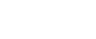 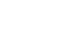 代表人，现授权委托    （姓名）为我公司签署	  （项目名称）№.      标段的投标文件的法定代表人授权委托代理人，我承认代理人全权代表我所签署的本工程的投标文件的内容。代理人无转委托权，特此委托。代理人：	性别：	年龄：	身份证号码：	职务：	投标人：	（盖单位章）法定代表人：	（签字或盖章）授权委托日期：	年	月	日【备注： 附法定代表人身份证明及其身份证、 委托代理人身份证，以上复印件均须加盖投标人单位公章】法定代表人身份证明投标人：	单位性质：	地	址：	成立时间：	年	月	日经营期限：	姓	名：	性	别：	年	龄：	职	务：	系	（投标人名称）的法定代表人。特此证明。投标人：	（盖单位章）	年	月	日2、企业基本情况表【备注： 附有效的企业营业执照、 企业资质证书、安全生产许可证的复印件、中小企业声明函（如有）。№.3、№.6标段投标人应为中小企业；№.5、№.8标段投标人应为小微企业。 以上资料加盖投标人单位公章】中小企业声明函（工程、服务）本公司（联合体）郑重声明，根据《政府采购促进中小企业发展管理办法》（财库﹝2020﹞46 号）的规定，本公司（联合体）参加（招标单位名称）的（项目名称）№.      标段采购活动，工程的施工单位全部为符合政策要求的中小企业（或者：服务全部由符合政策要求的中小企业承接）。相关企业（含联合体中的中小企业、签订分包意向协议的中小企业）的具体情况如下：（项目名称）№.      标段，属于建筑业；承建（承接）企业为 （企业名称） ，从业人员	  人，营业收入为	 万元，资产总额为    万元，属于（中型企业/ 小型企业/微型企业）；以上企业，不属于大企业的分支机构，不存在控股股东为大企业的情形，也不存在与大企业的负责人为同一人的情 形。本企业对上述声明内容的真实性负责。如有虚假，将依 法承担相应责任。企业名称（盖章）：日 期：注：从业人员、营业收入、资产总额填报上一年度数据，无上一年度数据的新成立企业可不填报。3、建设工程项目管理承诺书致：（招标人名称）                作为参与           （工程名称）№.      标段的投标方，根据国家、自治区及河池市相关文件规定，我方在此向招标人承诺：1、一旦中标，我方保证由法人签署授权书确认项目负责人，项目负责人签署建设工程质量终身责任制承诺书，自觉承担建设工程终身责任。2、一旦中标，我方保证项目负责人和管理人员按招标文件和合同约定持证上岗并履职到位， 如不到位，愿意接受发包人和主管部门处罚。3、一旦中标，我方保证在施工过程中，严格执行《大气污染防治法》 （主席令第三十一号） 、《广西壮族自治区建设工程安全文明施工费使用管理细则》 （桂建质[2015]16 号）的有关规定，必须与合法运输企业签订运输合同，使用符合城管部门密闭标准规定的合法车辆进行散体物料（建筑渣土、垃圾、砂石等）的运输，使用城管部门认定的达标合格的消纳场，同时与辖区卫生防疫、环卫管理部门或有合法资质资格的企业签订病媒生物消杀协议、生活垃圾清运协议、在线远程监控扬尘监测协议，采取道路硬化、裸土覆盖、洗车出门、保洁路口、在线监测、抑尘喷淋等有效措施，确保建设工程各项安全防护、文明施工措施及其费用在工地一线按标准落实到位。如我方在该项目的承包中出现未按上述规定执行的情形，我方愿意接受发包人及有关主管部门的处罚。4、一旦中标，我方保证严格执行《危险性较大的分部分项工程安全管理办法》（建质[2009]87号）的规定，强化对深基坑、高难支模、起重吊装、活动板房等重大危险源的专项施工方案的编制、论证、审批、实施、监测的风险管理。如我方在该项目的承包中出现未按规定执行的情形，我方愿意按照相关规定接受发包人及有关主管部门的处罚。5、一旦中标，我方保证在施工过程中，严格执行散装水泥和预拌混凝土管理的有关规定， 确保建设工程按规定使用散装水泥和合同约定的相应质量等级的预拌混凝土。同时我方承诺，。如我方在该项目的承包中出现未按规定执行的情形，我方愿意按照相关规定接受发包人及有关主管部门的处罚。6、一旦中标，我方保证按照政府相关部门的规定，在发出发（承）包通知书之日起 7 个工作日内足额将农民工工资保障金转入农民工工资保障金专用账户。 一旦我方所承包的该项目中出现拖欠农民工和工人工资情况，由建设行政主管部门或财政部门从我方农民工工资保障金中先予划支。我方如不按时、足额存入农民工工资保障金的，将被取消承包资格。7、一旦中标，我方承诺按现行建筑市场专业分包的实际状况，将本工程非主体部分的专业承包工程分包给有信誉、实力强、有资质、在河池市注册的企业负责施工，并及时办理相关分包施工合同备案手续。8、一旦中标，我方将接受有关部门、专家对我方的诚信考评，出现未达到相关诚信要求的情形，我方愿意按照有关规定接受建设单位及有关主管部门的处罚。投标人： （投标人名称） （盖章） 法定代表人或授权代理人： （签字或盖章）日期：	年	月	日广西壮族自治区建筑工程安全文明施工措施项目清单内容（桂建质〔2015〕16 号文附件一） 广西壮族自治区建设工程安全文明施工措施项目清单内容注：本表所列建筑工程安全文明施工费，是依据现行法律法规及标准规范确定的。如法律法规和标准规范修订，本表所列项目应按照修订后的法律法规和标准规范进行调整。4、项目管理机构配备情况表附：项目经理注册建造师注册证书和安全生产考核合格证书（B  类）的复印件；技术负责人职称证书复印件；专职安全员安全生产考核合格证书（C类）的复印件；施工员、质量员、材料员资格证书复印件；以及以上人员近 3 个月（2022 年3月至2022年5月） 在现任职单位依法缴纳社会保险的证明材料复印件。5、企业近三年经审计的财务报告复印件；（新成立的公司按实际情况提供)6、投标文件递交截止之日前半年内投标人连续三个月的依法纳税的依法缴纳税费或依法免缴税费的证明（复印件，格式自拟）；无纳税记录的，应提供由投标人所在地税务部门出具的相关证明材料，成立不足三个月的公司按实际提供；（格式自拟，复印件）7、参加政府采购活动前3年内在经营活动中无重大违法记录的书面声明致： （招标人） 我单位近三年在经营活动中无重大违法记录（包括：因违法经营受到刑事处罚或者责令停产停业，吊销许可证或者执照、较大数额罚款等行政处罚），且不存在被“信用中国”网站(www.creditchina.gov.cn)、中国政府采购网(www.ccgp.gov.cn)等渠道列入失信被执行人、重大税收违法案件当事人名单、政府采购严重违法失信行为记录名单的情形，特此声明。若招标采购单位在本项目采购过程中发现我单位存在上述不良记录的，我单位将无条件地退出本项目的竞标，并承担因此引起的一切后果。投标人： （投标人名称） （盖章） 法定代表人或授权代理人： （签字或盖章）日期：	年	月	日8、参加政府采购活动前3年内投标人及其法定代表人及拟投入的项目经理无行贿犯罪记录的书面承诺；致： （招标人） 近三年在经营活动中我单位及法定代表人及拟投入本项目的项目经理没有行贿犯罪记录，特此声明。若招标采购单位在本项目采购过程中发现我单位及法定代表人及拟投入本项目的项目经理近三年内在经营活动中有行贿犯罪记录，我单位将无条件地退出本项目的竞标，并承担因此引起的一切后果。投标人： （投标人名称） （盖章） 法定代表人或授权代理人： （签字或盖章）日期：	年	月	日9、供应商直接控股、管理关系信息表供应商直接控股股东信息表注：1.直接控股股东：是指其出资额占有限责任公司资本总额百分之五十以上或者其持有的股份占股份有限公司股份总额百分之五十以上的股东；出资额或者持有股份的比例虽然不足百分之五十，但依其出资额或者持有的股份所享有的表决权已足以对股东会、股东大会的决议产生重大影响的股东。2.本表所指的控股关系仅限于直接控股关系，不包括间接的控股关系。公司实际控制人与公司之间的关系不属于本表所指的直接控股关系。3.供应商不存在直接控股股东的，则填“无”。单位名称（盖公章）： 	年	月	日供应商直接管理关系信息表注：1.管理关系：是指不具有出资持股关系的其他单位之间存在的管理与被管理关系，如一些上下级关系的事业单位和团体组织。2.本表所指的管理关系仅限于直接管理关系，不包括间接的管理关系。3.供应商不存在直接管理关系的，则填“无”。单位名称（盖公章）： 	年	月	日报价文件一、投标函1、根据你方项目招标编号为（项目招标编号）	的	（项目名称）№.      标段 工程招标文件，遵照《中华人民共和国招标投标法》等有关规定，经踏勘项目现场和研究上述招标文件的投标须知、合同条款、图纸、工程建设标准和工程量清单及其他有关文件后，我方愿以人民币（大写）	元（RMB￥	元）的投标报价并按上述图纸、合同条款、工程建设标准和工程量清单（如有时）的条件要求承包上述工程的施工、竣工，并承担任何质量缺陷保修责任。我方保证工程质量达到	等级。2、我方已详细审核全部招标文件，包括修改文件（如有时）及有关附件。3、我方承认投标函附录是我方投标函的组成部分。4、一旦我方中标，我方保证按合同书中规定的工期	日历天内完成并移交全部工程。5、如果我方中标，我方将按照文件规定提交履约保证金作为履约担保。6、我方同意所提交的投标文件在招标文件的“投标人须知”中第 3.3.1 条规定的投标有效期内有效，在此期间内如果中标，我方将受此约束。7、除非另外达成协议并生效，你方的中标通知书和本投标文件将成为约束双方的合同文件的组成部分。投 标 人：	（盖单位章） 单位地址：		法定代表人或其委托代理人：		（签字或盖章） 邮政编码：	电话：	传真：		开户银行名称：			开户银行账号：			日期：	年	月	日二、投标报价表注： 投标总报价应等于投标报价汇总表的合计数。投标人（盖单位章）：              法定代表人或其委托代理人    ：（签字或盖章）                日期：	年	月	日已标价工程量清单投标人认为有必要提供的其他材料（如有）商务技术文件（1）满足评标办法要求的类似业绩证明材料（如有）；（2）施工组织设计；（3）投标人认为有必要提供的其他材料（如有）。附件：中小企业声明函（工程、服务）本公司（联合体）郑重声明，根据《政府采购促进中小企业发展管理办法》（财库﹝2020﹞46 号）的规定，本公司（联合体）参加（招标单位名称）的（项目名称）№.      标段采购活动，工程的施工单位全部为符合政策要求的中小企业（或者：服务全部由符合政策要求的中小企业承接）。相关企业（含联合体中的中小企业、签订分包意向协议的中小企业）的具体情况如下：（项目名称）№.      标段，属于建筑业；承建（承接）企业为 （企业名称） ，从业人员	  人，营业收入为	 万元，资产总额为    万元，属于（中型企业/ 小型企业/微型企业）；以上企业，不属于大企业的分支机构，不存在控股股东为大企业的情形，也不存在与大企业的负责人为同一人的情 形。本企业对上述声明内容的真实性负责。如有虚假，将依 法承担相应责任。企业名称（盖章）：日 期：注：从业人员、营业收入、资产总额填报上一年度数据，无上一年度数据的新成立企业可不填报。监狱企业声明函本单位郑重声明，根据《关于我区政府采购支持监狱企业发展有关问题的通知》（桂财采[2015]24号）文件的规定，本单位为符合条件的监狱企业，且本单位参加______单位的______项目采购活动提供本单位制造的货物/服务（由本单位承担工程/提供服务），或者提供其他监狱企业制造的货物/服务。本单位对上述声明的真实性负责。如有虚假，将依法承担相应责任。企业名称（盖章）：日 期：残疾人福利性单位声明函本单位郑重声明，根据《财政部 民政部 中国残疾人联合会关于促进残疾人就业政府采购政策的通知》（财库〔2017〕 141号）的规定，本单位为符合条件的残疾人福利性单位，且本单位参加______单位的______项目采购活动提供本单位制造的货物/服务（由本单位承担工程/提供服务），或者提供其他残疾人福利性单位制造的货物/服务（不包括使用非残疾人福利性单位注册商标的货物）。本单位对上述声明的真实性负责。如有虚假，将依法承担相应责任。企业名称（盖章）：日 期：标项序号标项名称最高限价（元）简要规格描述质量要求№.12022年宜州区安马乡高标准农田建设项目（安马社区）8086070.74详见工程量清单及施工图纸合格№.22022年宜州区安马乡高标准农田建设项目（北关村1）5034865.21详见工程量清单及施工图纸合格№.32022年宜州区安马乡高标准农田建设项目（北关村2）1694775.64详见工程量清单及施工图纸合格№.42022年宜州区安马乡高标准农田建设项目（白屯村、小隘村）7388974.89详见工程量清单及施工图纸合格№.52022年宜州区安马乡高标准农田建设项目（古育村）3772718.19详见工程量清单及施工图纸合格№.62022年宜州区安马乡高标准农田建设项目（拉稿村）3125661.49详见工程量清单及施工图纸合格№.72022年宜州区怀远镇高标准农田建设项目（李家寨村1）5775975.44详见工程量清单及施工图纸合格№.82022年宜州区怀远镇高标准农田建设项目（李家寨村2）4169454.66详见工程量清单及施工图纸合格合计39048496.26条款号条	款	名	称编	列	内	容编	列	内	容1.1.2招标人名称：河池市宜州区农业农村局 地址：河池市宜州区庆远镇龙江路91号联系人：牙运杰 电话：0778-3210339名称：河池市宜州区农业农村局 地址：河池市宜州区庆远镇龙江路91号联系人：牙运杰 电话：0778-32103391.1.3招标代理机构名称：广西永兑工程管理有限公司地址：河池市宜州区西屏路龙塘社区村委会旁桂秋公寓三楼联系人：黄德林 电话： 0778-3231915名称：广西永兑工程管理有限公司地址：河池市宜州区西屏路龙塘社区村委会旁桂秋公寓三楼联系人：黄德林 电话： 0778-32319151.1.4项目名称及项目招标编号项目名称：2022年宜州区高标准农田建设项目（№.1~№.8标段）项目编号：HCZC2022-G2-810086-GXYD 项目名称：2022年宜州区高标准农田建设项目（№.1~№.8标段）项目编号：HCZC2022-G2-810086-GXYD 1.1.5建设地点宜州区宜州区1.2.1资金来源中央资金、自治区配套资金中央资金、自治区配套资金1.2.2出资比例100%100%1.2.3资金落实情况已落实已落实1.2.4本工程增值税计税方法一般计税法一般计税法1.3.1招标范围详见施工图及工程量清单范围内包含的全部内容。详见施工图及工程量清单范围内包含的全部内容。1.3.2要求工期每个标段均为 300日历天计划开工日期：2022年6月计划竣工日期：2023年4月每个标段均为 300日历天计划开工日期：2022年6月计划竣工日期：2023年4月1.3.3质量要求质量标准：合格质量标准：合格1.4.1投标人资质条件、能力、诚信要求（1）投标人资质要求：具备水利水电或市政公用工程施工总承包三级（含三级）以上资质，并在人员、设备、资金等方面具备相应的施工能力。（2）财务要求：2018年至2020年经审计的财务报表【备注：对于从取得营业执照时间起到投标截止时间为止不足要求年数的企业，只需提交企业取得营业执照年份至所要求最近年份经审计的财务报表】。（3）业绩要求：无要求。（4）诚信要求：对 在 “ 信 用 中 国 ” 网 站(www.creditchina.gov.cn)、中国政府采购网(www.ccgp.gov.cn)被列入失 信被执行人、重大税收违法案件当事人名单、政府采购严重违法失信行为记录名单及其他不符合《中华人民共和国政府采购法》第二十二条规定条件的投标人，不得参与政府采购活动。项目经理要求：具备水利水电或市政公用工程专业贰级（含以上级）注册建造师执业资格，具备有效的安全生产考核合格证书（B 类）。（6）专职安全员要求：具备安全生产考核合格证书（C类），人数不少于1人。（7）其他要求：1、№.3、№.6标段投标人应为中小企业；№.5、№.8标段投标人应为小微企业。2、技术负责人要求：具备中级或以上技术职称。3、项目管理机构人员：项目经理、技术负责人、安全员、施工员、质量员、材料员必须是企业 2022 年3月至2022年5月在现任职单位依法缴纳社会保险的人员，其中施工员、质量员、材料员必须持有相应有效的上岗证。4、单位负责人为同一人或者存在直接控股、管理关系的不同投标人，不得参加同一合同项下的政府采购活动。为采购项目提供整体设计、规范编制或者项目管理、监理、检测等服务的投标人，不得再参加该采购项目的其他采购活动。5、投标人可就本次招标的所有标段进行投标，并允许中标所有标段。但投标人应就不同标段派出不同的项目经理和项目专职安全员，否则同一项目经理或项目专职安全员所投其它标段作否决投标处理。开评标顺序为№.1→№.8标段。（1）投标人资质要求：具备水利水电或市政公用工程施工总承包三级（含三级）以上资质，并在人员、设备、资金等方面具备相应的施工能力。（2）财务要求：2018年至2020年经审计的财务报表【备注：对于从取得营业执照时间起到投标截止时间为止不足要求年数的企业，只需提交企业取得营业执照年份至所要求最近年份经审计的财务报表】。（3）业绩要求：无要求。（4）诚信要求：对 在 “ 信 用 中 国 ” 网 站(www.creditchina.gov.cn)、中国政府采购网(www.ccgp.gov.cn)被列入失 信被执行人、重大税收违法案件当事人名单、政府采购严重违法失信行为记录名单及其他不符合《中华人民共和国政府采购法》第二十二条规定条件的投标人，不得参与政府采购活动。项目经理要求：具备水利水电或市政公用工程专业贰级（含以上级）注册建造师执业资格，具备有效的安全生产考核合格证书（B 类）。（6）专职安全员要求：具备安全生产考核合格证书（C类），人数不少于1人。（7）其他要求：1、№.3、№.6标段投标人应为中小企业；№.5、№.8标段投标人应为小微企业。2、技术负责人要求：具备中级或以上技术职称。3、项目管理机构人员：项目经理、技术负责人、安全员、施工员、质量员、材料员必须是企业 2022 年3月至2022年5月在现任职单位依法缴纳社会保险的人员，其中施工员、质量员、材料员必须持有相应有效的上岗证。4、单位负责人为同一人或者存在直接控股、管理关系的不同投标人，不得参加同一合同项下的政府采购活动。为采购项目提供整体设计、规范编制或者项目管理、监理、检测等服务的投标人，不得再参加该采购项目的其他采购活动。5、投标人可就本次招标的所有标段进行投标，并允许中标所有标段。但投标人应就不同标段派出不同的项目经理和项目专职安全员，否则同一项目经理或项目专职安全员所投其它标段作否决投标处理。开评标顺序为№.1→№.8标段。（1）投标人资质要求：具备水利水电或市政公用工程施工总承包三级（含三级）以上资质，并在人员、设备、资金等方面具备相应的施工能力。（2）财务要求：2018年至2020年经审计的财务报表【备注：对于从取得营业执照时间起到投标截止时间为止不足要求年数的企业，只需提交企业取得营业执照年份至所要求最近年份经审计的财务报表】。（3）业绩要求：无要求。（4）诚信要求：对 在 “ 信 用 中 国 ” 网 站(www.creditchina.gov.cn)、中国政府采购网(www.ccgp.gov.cn)被列入失 信被执行人、重大税收违法案件当事人名单、政府采购严重违法失信行为记录名单及其他不符合《中华人民共和国政府采购法》第二十二条规定条件的投标人，不得参与政府采购活动。项目经理要求：具备水利水电或市政公用工程专业贰级（含以上级）注册建造师执业资格，具备有效的安全生产考核合格证书（B 类）。（6）专职安全员要求：具备安全生产考核合格证书（C类），人数不少于1人。（7）其他要求：1、№.3、№.6标段投标人应为中小企业；№.5、№.8标段投标人应为小微企业。2、技术负责人要求：具备中级或以上技术职称。3、项目管理机构人员：项目经理、技术负责人、安全员、施工员、质量员、材料员必须是企业 2022 年3月至2022年5月在现任职单位依法缴纳社会保险的人员，其中施工员、质量员、材料员必须持有相应有效的上岗证。4、单位负责人为同一人或者存在直接控股、管理关系的不同投标人，不得参加同一合同项下的政府采购活动。为采购项目提供整体设计、规范编制或者项目管理、监理、检测等服务的投标人，不得再参加该采购项目的其他采购活动。5、投标人可就本次招标的所有标段进行投标，并允许中标所有标段。但投标人应就不同标段派出不同的项目经理和项目专职安全员，否则同一项目经理或项目专职安全员所投其它标段作否决投标处理。开评标顺序为№.1→№.8标段。（1）投标人资质要求：具备水利水电或市政公用工程施工总承包三级（含三级）以上资质，并在人员、设备、资金等方面具备相应的施工能力。（2）财务要求：2018年至2020年经审计的财务报表【备注：对于从取得营业执照时间起到投标截止时间为止不足要求年数的企业，只需提交企业取得营业执照年份至所要求最近年份经审计的财务报表】。（3）业绩要求：无要求。（4）诚信要求：对 在 “ 信 用 中 国 ” 网 站(www.creditchina.gov.cn)、中国政府采购网(www.ccgp.gov.cn)被列入失 信被执行人、重大税收违法案件当事人名单、政府采购严重违法失信行为记录名单及其他不符合《中华人民共和国政府采购法》第二十二条规定条件的投标人，不得参与政府采购活动。项目经理要求：具备水利水电或市政公用工程专业贰级（含以上级）注册建造师执业资格，具备有效的安全生产考核合格证书（B 类）。（6）专职安全员要求：具备安全生产考核合格证书（C类），人数不少于1人。（7）其他要求：1、№.3、№.6标段投标人应为中小企业；№.5、№.8标段投标人应为小微企业。2、技术负责人要求：具备中级或以上技术职称。3、项目管理机构人员：项目经理、技术负责人、安全员、施工员、质量员、材料员必须是企业 2022 年3月至2022年5月在现任职单位依法缴纳社会保险的人员，其中施工员、质量员、材料员必须持有相应有效的上岗证。4、单位负责人为同一人或者存在直接控股、管理关系的不同投标人，不得参加同一合同项下的政府采购活动。为采购项目提供整体设计、规范编制或者项目管理、监理、检测等服务的投标人，不得再参加该采购项目的其他采购活动。5、投标人可就本次招标的所有标段进行投标，并允许中标所有标段。但投标人应就不同标段派出不同的项目经理和项目专职安全员，否则同一项目经理或项目专职安全员所投其它标段作否决投标处理。开评标顺序为№.1→№.8标段。1.4.2是否接受联合体投标不接受不接受1.9.1踏勘现场不组织不组织1.10投标预备会不召开不召开1.11分	包不允许不允许1.12偏	离偏	离不允许2.1.1（10）构成招标文件的其他材料招标文件的澄清、修改、补充通知等内容招标文件的澄清、修改、补充通知等内容2.2.1投标人要求澄清招标文件的截止时间投标截止时间 10 日前。投标人不在规定期限内提出，招标人有权不予答复，或答复后投标截止时间由招标人确定是否顺延。投标截止时间 10 日前。投标人不在规定期限内提出，招标人有权不予答复，或答复后投标截止时间由招标人确定是否顺延。2.2.3投标截止时间2022年6月10日9时00分2022年6月10日9时00分2.2.3招标文件澄清发布方式在	招标公告发布	网站发布在	招标公告发布	网站发布2.2.4投标人确认收到澄清的方式澄清文件在本章第 2.2.3 款规定的网站上发布之日起，视为投标人已收到该澄清。投标人未及时关注招标人在网站上发布的澄清文件造成的损失，由投标人自行负责。澄清文件在本章第 2.2.3 款规定的网站上发布之日起，视为投标人已收到该澄清。投标人未及时关注招标人在网站上发布的澄清文件造成的损失，由投标人自行负责。3.1.1构成投标文件的材料投标文件的组成部分：资格文件、报价文件、商务技术文件。资格文件：（1）法定代表人身份证明原件及身份证复印件（法定代表人签署投标文件时提供）或者投标文件签署授权委托书（原件），附：法定代表人身份证明及身份证、授权代理人身份证等材料的复印件（委托代理人签署投标文件时提供） ；企业基本情况表；（附：企业营业执照复印件、资质证书复印件、安全生产许可证复印件、中小企业声明函（如有））（3）建设工程项目管理承诺书；（4）项目管理机构配备情况表；（附：项目经理注册建造师注册证书和安全生产考核合格证书（B  类）的复印件；技术负责人职称证书复印件；专职安全员安全生产考核合格证书（C类）的复印件；施工员、质量员、材料员资格证书复印件；以及以上人员近 3 个月（2022 年3月至2022年5月） 在现任职单位依法缴纳社会保险的证明材料复印件。）（5）企业近三年经审计的财务报告复印件；（新成立的公司按实际情况提供)（6）投标文件递交截止之日前半年内投标人连续三个月的依法纳税的依法缴纳税费或依法免缴税费的证明（复印件，格式自拟）；无纳税记录的，应提供由投标人所在地税务部门出具的相关证明材料，成立不足三个月的公司按实际提供；（格式自拟，复印件）（7）参加政府采购活动前3年内在经营活动中无重大违法记录的书面声明；（8）参加政府采购活动前3年内投标人及其法定代表人及拟投入的项目经理无行贿犯罪记录的书面承诺；（9）投标人直接控股、管理关系信息表。上述（1）~（9）项材料为必须提供，否则投标无效。报价文件：（1）投标函；（2）投标报价表；（3）已标价工程量清单；（4）投标人认为有必要提供的其他材料（如有）。上述（1）~（3）项材料为必须提供，否则投标无效。商务技术文件：满足评标办法要求的类似业绩证明材料（如有）；施工组织设计；投标人认为有必要提供的其他材料（如有）。上述第（2）项材料为必须提供，否则投标无效。投标文件的组成部分：资格文件、报价文件、商务技术文件。资格文件：（1）法定代表人身份证明原件及身份证复印件（法定代表人签署投标文件时提供）或者投标文件签署授权委托书（原件），附：法定代表人身份证明及身份证、授权代理人身份证等材料的复印件（委托代理人签署投标文件时提供） ；企业基本情况表；（附：企业营业执照复印件、资质证书复印件、安全生产许可证复印件、中小企业声明函（如有））（3）建设工程项目管理承诺书；（4）项目管理机构配备情况表；（附：项目经理注册建造师注册证书和安全生产考核合格证书（B  类）的复印件；技术负责人职称证书复印件；专职安全员安全生产考核合格证书（C类）的复印件；施工员、质量员、材料员资格证书复印件；以及以上人员近 3 个月（2022 年3月至2022年5月） 在现任职单位依法缴纳社会保险的证明材料复印件。）（5）企业近三年经审计的财务报告复印件；（新成立的公司按实际情况提供)（6）投标文件递交截止之日前半年内投标人连续三个月的依法纳税的依法缴纳税费或依法免缴税费的证明（复印件，格式自拟）；无纳税记录的，应提供由投标人所在地税务部门出具的相关证明材料，成立不足三个月的公司按实际提供；（格式自拟，复印件）（7）参加政府采购活动前3年内在经营活动中无重大违法记录的书面声明；（8）参加政府采购活动前3年内投标人及其法定代表人及拟投入的项目经理无行贿犯罪记录的书面承诺；（9）投标人直接控股、管理关系信息表。上述（1）~（9）项材料为必须提供，否则投标无效。报价文件：（1）投标函；（2）投标报价表；（3）已标价工程量清单；（4）投标人认为有必要提供的其他材料（如有）。上述（1）~（3）项材料为必须提供，否则投标无效。商务技术文件：满足评标办法要求的类似业绩证明材料（如有）；施工组织设计；投标人认为有必要提供的其他材料（如有）。上述第（2）项材料为必须提供，否则投标无效。3.2.1近年财务状况的年份要求三 年，指2018  年度、2019 年度和2020 年度（对于从取得营业执照时间起到投标截止时间为止不足要求年数的企业，只需提交企业取得营业执照年份至所要求最近年份经审计的财务报表）。三 年，指2018  年度、2019 年度和2020 年度（对于从取得营业执照时间起到投标截止时间为止不足要求年数的企业，只需提交企业取得营业执照年份至所要求最近年份经审计的财务报表）。3.2.1近年完成的类似项目的年份要求	三	年，指项目竣工时间至投标截止时间止不超过三	年。	三	年，指项目竣工时间至投标截止时间止不超过三	年。3.3.1投标有效期90 日历天90 日历天3.4.1投标保证金本次招标不收取投标保证金。本次招标不收取投标保证金。3.5是否允许递交备选投标方案不允许不允许3.6.3签字和（或）盖章要求电子投标文件中须加盖投标人公章部分均采用 CA 签章。 CA 签章上关于法人（负责人）或授权代表签字信息，投标人在投标文件中涉及到签字的位置线下【签好字然后扫描或者拍照做成 PDF 的格式】或【通过政采云电子交易客户端使用 CA 法人（负责人）或授权代表签章】亦可。投标文件中涉及到签字的位置未按要求签字的，提供的材料视为无效。电子投标文件中须加盖投标人公章部分均采用 CA 签章。 CA 签章上关于法人（负责人）或授权代表签字信息，投标人在投标文件中涉及到签字的位置线下【签好字然后扫描或者拍照做成 PDF 的格式】或【通过政采云电子交易客户端使用 CA 法人（负责人）或授权代表签章】亦可。投标文件中涉及到签字的位置未按要求签字的，提供的材料视为无效。3.6.4投标文件份数在线上传一份。在线上传一份。4.2.2递交投标文件地点“电子加密投标文件”上传递交至政采云平台。代理机构将在河池市公共资源交易中心（地址：河池市金城江区城东新区肯旺桥西侧北面市工人文化宫办公大楼五楼）通过“政采云”系统进行开评标。“电子加密投标文件”上传递交至政采云平台。代理机构将在河池市公共资源交易中心（地址：河池市金城江区城东新区肯旺桥西侧北面市工人文化宫办公大楼五楼）通过“政采云”系统进行开评标。5.1开标时间和地点开标时间：同投标截止时间开标地点：代理机构将在河池市公共资源交易中心（地址：河池市金城江区城东新区肯旺桥西侧北面市工人文化宫办公大楼五楼）通过“政采云”系统进行开评标。开标时间：同投标截止时间开标地点：代理机构将在河池市公共资源交易中心（地址：河池市金城江区城东新区肯旺桥西侧北面市工人文化宫办公大楼五楼）通过“政采云”系统进行开评标。6.1.1评标委员会的组建本招标项目的评标委员会由招标人代表和有关技术、经济等方面的专家组成，成员人数为7人。其中，有关技术、经济等方面的专家不少于总人数的2/3。本招标项目的评标委员会由招标人代表和有关技术、经济等方面的专家组成，成员人数为7人。其中，有关技术、经济等方面的专家不少于总人数的2/3。6.3评标方式综合评估法综合评估法6.6.1中标结果公告的媒介在招标公告发布的同一媒介上公示在招标公告发布的同一媒介上公示6.7履约能力审查以下情形视为不具备履约能力：1、企业经营、财务状况发生重大变化，出现资不抵债；2、企业资质变更，不具备承接本项目资格；3、企业因违法而受到停产停业整顿、吊销营业执照等处罚；4、企业被查封冻结财产和账户；5、被行业行政主管部门暂停投标资格的情况。以下情形视为不具备履约能力：1、企业经营、财务状况发生重大变化，出现资不抵债；2、企业资质变更，不具备承接本项目资格；3、企业因违法而受到停产停业整顿、吊销营业执照等处罚；4、企业被查封冻结财产和账户；5、被行业行政主管部门暂停投标资格的情况。7.1是否授权评标委员会确定中标人推荐的中标候选人数：每个标段3名推荐的中标候选人数：每个标段3名7.3.1履约保证金履约保证金的形式：支票、汇票、本票或者金融机构、担保机构出具的保函等非现金形式提交。履约保证金的金额：合同价的2%。履约保证金的形式：支票、汇票、本票或者金融机构、担保机构出具的保函等非现金形式提交。履约保证金的金额：合同价的2%。10.  需要补充的其他内容10.  需要补充的其他内容10.  需要补充的其他内容10.  需要补充的其他内容10.1  词语定义10.1  词语定义10.1  词语定义10.1  词语定义10.1.1类似项目类似项目是指：指项目竣工时间至投标截止时间止不超过三年的水利水电或市政公用工程或高标准农田建设项目或土地整治项目施工业绩 。需提供：（1）中标（成交）通知书或合同协议书复印件；（2）竣工验收证明复印件。类似项目是指：指项目竣工时间至投标截止时间止不超过三年的水利水电或市政公用工程或高标准农田建设项目或土地整治项目施工业绩 。需提供：（1）中标（成交）通知书或合同协议书复印件；（2）竣工验收证明复印件。10.1.2不良行为记录不良行为记录是指：“建筑市场各方主体在工程建设过程中违反有关工程建设的法律、法规、规章或强制性标准和执业行为规范，经县级以上建设行政主管部门或其委托的执法监督机构查实和行政处罚，形成的不良行为记录。”不良行为记录是指：“建筑市场各方主体在工程建设过程中违反有关工程建设的法律、法规、规章或强制性标准和执业行为规范，经县级以上建设行政主管部门或其委托的执法监督机构查实和行政处罚，形成的不良行为记录。”10.2  招标控制价10.2  招标控制价10.2  招标控制价10.2  招标控制价招标控制价招标控制价：№.1标段：8086070.74元№.2标段：5034865.21元№.3标段：1694775.64元№.4标段：7388974.89元№.5标段：3772718.19元№.6标段：3125661.49元№.7标段：5775975.44元№.8标段：4169454.66元招标控制价：№.1标段：8086070.74元№.2标段：5034865.21元№.3标段：1694775.64元№.4标段：7388974.89元№.5标段：3772718.19元№.6标段：3125661.49元№.7标段：5775975.44元№.8标段：4169454.66元10.5  知识产权10.5  知识产权10.5  知识产权10.5  知识产权构成本招标文件各个组成部分的文件，未经招标人书面同意，投标人不得擅自复印和用于非本招标项目所需的其他目的。招标人全部或者部分使用未中标人投标文件中的技术成果或技术方案时，需征得其书面同意，并不得擅自复印或提供给第三人。构成本招标文件各个组成部分的文件，未经招标人书面同意，投标人不得擅自复印和用于非本招标项目所需的其他目的。招标人全部或者部分使用未中标人投标文件中的技术成果或技术方案时，需征得其书面同意，并不得擅自复印或提供给第三人。构成本招标文件各个组成部分的文件，未经招标人书面同意，投标人不得擅自复印和用于非本招标项目所需的其他目的。招标人全部或者部分使用未中标人投标文件中的技术成果或技术方案时，需征得其书面同意，并不得擅自复印或提供给第三人。10.6 重新招标的其他情形10.6 重新招标的其他情形10.6 重新招标的其他情形10.6 重新招标的其他情形除投标人须知正文第 8 条规定的情形外，除非已经产生中标候选人，在投标有效期内同意延长投标有效期的投标人少于三个的，招标人在分析招标失败的原因并采取相应措施后，应当依法重新招标。除投标人须知正文第 8 条规定的情形外，除非已经产生中标候选人，在投标有效期内同意延长投标有效期的投标人少于三个的，招标人在分析招标失败的原因并采取相应措施后，应当依法重新招标。除投标人须知正文第 8 条规定的情形外，除非已经产生中标候选人，在投标有效期内同意延长投标有效期的投标人少于三个的，招标人在分析招标失败的原因并采取相应措施后，应当依法重新招标。10.7 同义词语10.7 同义词语10.7 同义词语10.7 同义词语构成招标文件组成部分的“通用合同条款”、“专用合同条款”、“技术标准和要求”和“工程量清单”等章节中出现的措辞“发包人”和“承包人”，在招标投标阶段应当分别按“招标人”和“投标人”进行理解。构成招标文件组成部分的“通用合同条款”、“专用合同条款”、“技术标准和要求”和“工程量清单”等章节中出现的措辞“发包人”和“承包人”，在招标投标阶段应当分别按“招标人”和“投标人”进行理解。构成招标文件组成部分的“通用合同条款”、“专用合同条款”、“技术标准和要求”和“工程量清单”等章节中出现的措辞“发包人”和“承包人”，在招标投标阶段应当分别按“招标人”和“投标人”进行理解。10.8  监督10.8  监督10.8  监督10.8  监督本项目的招标投标活动及其相关当事人应当接受有管辖权的建设工程招标投标行政监督部门依法实施的监督，如项目属于公共资源范围，应同时接受本级公共资源交易监督机构监管。本项目的招标投标活动及其相关当事人应当接受有管辖权的建设工程招标投标行政监督部门依法实施的监督，如项目属于公共资源范围，应同时接受本级公共资源交易监督机构监管。本项目的招标投标活动及其相关当事人应当接受有管辖权的建设工程招标投标行政监督部门依法实施的监督，如项目属于公共资源范围，应同时接受本级公共资源交易监督机构监管。10.8  解释权10.8  解释权10.8  解释权10.8  解释权构成本招标文件的各个组成文件应互为解释，互为说明；如有不明确或不一致，构成合同文件组成内容的，以合同文件约定内容为准，且以专用合同条款约定的合同文件优先顺序解释；除招标文件中有特别规定外，仅适用于招标投标阶段的规定，按招标补遗或澄清文件、招标公告（投标邀请书）、投标人须知、评标办法、投标文件格式的先后顺序解释；同一组成文件中就同一事项的规定或约定不一致的，以编排顺序在后者为准；同一组成文件不同版本之间有不一致的，以形成时间在后者为准。按本款前述规定仍不能形成结论的，由招标人负责解释。构成本招标文件的各个组成文件应互为解释，互为说明；如有不明确或不一致，构成合同文件组成内容的，以合同文件约定内容为准，且以专用合同条款约定的合同文件优先顺序解释；除招标文件中有特别规定外，仅适用于招标投标阶段的规定，按招标补遗或澄清文件、招标公告（投标邀请书）、投标人须知、评标办法、投标文件格式的先后顺序解释；同一组成文件中就同一事项的规定或约定不一致的，以编排顺序在后者为准；同一组成文件不同版本之间有不一致的，以形成时间在后者为准。按本款前述规定仍不能形成结论的，由招标人负责解释。构成本招标文件的各个组成文件应互为解释，互为说明；如有不明确或不一致，构成合同文件组成内容的，以合同文件约定内容为准，且以专用合同条款约定的合同文件优先顺序解释；除招标文件中有特别规定外，仅适用于招标投标阶段的规定，按招标补遗或澄清文件、招标公告（投标邀请书）、投标人须知、评标办法、投标文件格式的先后顺序解释；同一组成文件中就同一事项的规定或约定不一致的，以编排顺序在后者为准；同一组成文件不同版本之间有不一致的，以形成时间在后者为准。按本款前述规定仍不能形成结论的，由招标人负责解释。10.10  招标人补充的其他内容10.10  招标人补充的其他内容10.10  招标人补充的其他内容10.10  招标人补充的其他内容10.10.1招标代理服务费的计算与收取按计价格【2002】1980号文计取，由中标人支付。按计价格【2002】1980号文计取，由中标人支付。10.10.2设计单位：广西纵横勘察测绘设计有限公司、 广西善智科技投资有限责任公司。设计单位：广西纵横勘察测绘设计有限公司、 广西善智科技投资有限责任公司。设计单位：广西纵横勘察测绘设计有限公司、 广西善智科技投资有限责任公司。10.10.3政府采购合同审核、备案:施工合同自签订之日起 2 个工作日内，中标单位必须将施工合同送本招标代理机构发布合同公示。政府采购合同审核、备案:施工合同自签订之日起 2 个工作日内，中标单位必须将施工合同送本招标代理机构发布合同公示。政府采购合同审核、备案:施工合同自签订之日起 2 个工作日内，中标单位必须将施工合同送本招标代理机构发布合同公示。11合同承包方式：本合同价款采用固定单价包干，以实际工程量结算方式确定。计价方式采用工程量清单计价方式。合同承包方式：本合同价款采用固定单价包干，以实际工程量结算方式确定。计价方式采用工程量清单计价方式。121、本招标文件中描述投标人的“公章”是指根据我国对公章的管理规定，用投标人法 定主体行为名称制作的印章，除本招标文件有特殊规定外，投标人的财务章、部门章、分公司章、工会章、合同章、投标专用章、业务专用章等其它形式印章均不能代替公章。2、本招标文件中描述投标人的“签字”是指投标人的法定代表人或被授权人亲自在招标文件规定签署处签名、私章、签字章。1、本招标文件中描述投标人的“公章”是指根据我国对公章的管理规定，用投标人法 定主体行为名称制作的印章，除本招标文件有特殊规定外，投标人的财务章、部门章、分公司章、工会章、合同章、投标专用章、业务专用章等其它形式印章均不能代替公章。2、本招标文件中描述投标人的“签字”是指投标人的法定代表人或被授权人亲自在招标文件规定签署处签名、私章、签字章。13监督部门：河池市宜州区财政局政府采购监督管理股   电 话：0778-3188779监督部门：河池市宜州区财政局政府采购监督管理股   电 话：0778-3188779条款号评审因素评审因素评审标准1.1资格评审标准合格标准： 缺少任何一项或有任何一项不合格者， 其资格审查视为不合格。合格标准： 缺少任何一项或有任何一项不合格者， 其资格审查视为不合格。1.1资格评审标准投标文件签署有效的法定代表人身份证明（附身份证复印件） 或法定代表人授权委托书（附身份证复印件， 授权代理时提供）1.1资格评审标准企业基本情况提供有效的企业营业执照、资质证书、安全生产许可证复印件,以及中小企业声明函（如有）。№.3、№.6标段投标人应为中小企业；№.5、№.8标段投标人应为小微企业。1.1资格评审标准建设工程项目管理承诺书提供了建设工程项目管理承诺书1.1资格评审标准项目管理机构配备情况提供项目经理注册建造师注册证书和安全生产考核合格证书（B 类）的复印件；技术负责人职称证书复印件；专职安全员安全生产考核合格证书（C类）的复印件；施工员、质量员、材料员资格证书复印件；以及以上人员近 3 个月（2022 年3月至2022年5月） 在现任职单位依法缴纳社会保险的证明材料复印件。1.1资格评审标准财务状况提供企业近三年经审计的财务报告复印件。（新成立的公司按实际情况提供)1.1资格评审标准完税证明提供投标文件递交截止之日前半年内投标人连续三个月的依法纳税的依法缴纳税费或依法免缴税费的证明（复印件，格式自拟）；无纳税记录的，应提供由投标人所在地税务部门出具的相关证明材料，成立不足三个月的公司按实际提供；（格式自拟，复印件）1.1资格评审标准无重大违法记录的书面声明提供参加政府采购活动前3年内在经营活动中无重大违法记录的书面声明。1.1资格评审标准无行贿犯罪记录的书面承诺提供参加政府采购活动前3年内投标人及其法定代表人及拟投入的项目经理无行贿犯罪记录的书面承诺。1.1资格评审标准供应商直接控股、管理关系信息表单位负责人为同一人或者存在直接控股、管理关系的不同投标人，不得参加同一合同项下的政府采购活动。1.2符合性评审标准合格标准：缺少任何一项或有任何一项不合格者，其符合性评审视为不合格。合格标准：缺少任何一项或有任何一项不合格者，其符合性评审视为不合格。1.2符合性评审标准投标人名称与营业执照、资质证书、安全生产许可证一致1.2符合性评审标准投标函签字盖章符合招标文件签字盖章要求1.2符合性评审标准投标文件格式符合第八章“投标文件格式”的要求1.2符合性评审标准报价唯一只能有一个有效报价投标内容投标内容符合第二章“投标人须知”第 1.3.1 项规定工期工期300日历天工程质量工程质量合格投标有效期投标有效期90日历天投标价格投标价格投标总报价不得高于施工招标控制总价已标价工程量清单已标价工程量清单符合第5章“工程量清单”给出的范围及数量2.12.1详细评审只有通过了资格评审和符合性评审，才能进入详细评审程序。只有通过了资格评审和符合性评审，才能进入详细评审程序。只有通过了资格评审和符合性评审，才能进入详细评审程序。2.1.12.1.1分值构成分值构成（总分 100 分）分值构成（总分 100 分）技术分：60分价格分：30分商务资信分：10分2.1.1（1）2.1.1（1）施工组织设计（60 分）主要施工方法（6分）各主要分部施工方法符合项目实际，须有详尽的施工技术方案，工艺先进、方法科学合理、可行，能指导具体施工并确保安全。 优（6分）：投入的主要施工方法完全满足施工需要。 良（4分）：投入的主要施工方法满足施工需要。 中（2分）：投入的主要施工方法基本满足施工需要。 差（0分）：投入的主要施工方法不能满足施工需要。2.1.1（1）2.1.1（1）施工组织设计（60 分）拟投入的主要物资计划（6分）投入的施工材料有详细的组织计划且计划周密，数量、选型配置、进场时间安排合理，满足施工需要。 优（6分）：投入的计划完全满足施工需要。 良（4分）：投入计划满足施工需要。 中（2分）：投入计划基本满足施工需要。 差（0分）：投入计划不能满足施工需要。2.1.1（1）2.1.1（1）施工组织设计（60 分）拟投入的主要施工机械、设备计划（6分）投入的施工机械、设备、机具有详细的组织计划且计划周密，设备数量、选型配置、进场时间安排合理，满足施工需要。优（6分）：投入计划完全满足施工需要，采用目前较先进的机械设备。 良（4分）：投入计划满足施工需要。 中（2分）：投入计划基本满足施工需要。 差（0分）：投入计划不能满足施工需要。2.1.1（1）2.1.1（1）施工组织设计（60 分）劳动力安排计划（6分）各主要施工工序应有详细周密的劳动力安排计划，有各工种劳动力安排计划，劳动力投入合理，满足施工需要。 优（6分）：投入的计划完全满足施工需要。 良（4分）：投入计划满足施工需要。 中（2分）：投入计划基本满足施工需要。 差（0分）：投入计划不能满足施工需要。2.1.1（1）2.1.1（1）施工组织设计（60 分）确保工程质量的技术组织措施（6分）应有专门的质量技术管理班子和制度，且人员配备合理，制度健全。主要工序应有质量技术保证措施和手段，自控体系完整，能有效保证技术质量，达到承诺的质量标准。 优（6分）：投入技术组织措施完全确保工程质量。 良（4分）：投入技术组织措施能确保工程质量。 中（2分）：投入技术组织措施基本确保工程质量。 差（0分）：投入技术组织措施不能确保工程质量。2.1.1（1）2.1.1（1）施工组织设计（60 分）确保安全生产的技术组织措施（6分）应有专门的安全管理人员和制度，且人员配备合理，制度健全，各道工序安全技术措施针对性强，符合实际且满足有关安全技术标准要求。现场防火、应急救援、社会治安安全措施得力。优（6分）：投入技术组织措施完全能确保安全生产。 良（4分）：投入技术组织措施能确保安全生产。 中（2分）：投入技术组织措施基本能确保安全生产。 差（0分）：投入技术组织措施不能确保安全生产。施工组织设计（60 分）确保工期的技术组织措施（6分）在施工工艺、施工方法、材料选用、劳动力安排、技术等方面有保证工期的具体措施且措施得当。有控制工期的施工进度计划。应有施工总进度表或施工网络图，各项计划图表编制完善，安排科学合理，符合本项目施工实际要求。 优（6分）：投入技术组织措施完全能确保工期。 良（4分）：投入技术组织措施能确保工期。 中（2分）：投入技术组织措施基本能确保工期。 差（0分）：投入技术组织措施不能确保工期。施工组织设计（60 分）确保文明施工的技术组织措施（6分）针对本工程项目特点，应有现场文明施工、环境保护措施，且措施内容应达到《建筑施工安全生产检查标准》（JGJ59-2011）合格标准并符合《广西壮族自治区建筑工程文明施工导则》要求。各项措施周全、具体、有效。有具体实现现场文明施工目标的承诺。 优（6分）：投入技术组织措施完全能确保文明施工。 良（4分）：投入技术组织措施能确保文明施工。 中（2分）：投入技术组织措施基本能确保文明施工。 差（0分）：投入技术组织措施不能确保文明施工。施工组织设计（60 分）工程施工的重点和难点及保证措施（6分）针对本工程的特点，阐述本工程的重点和难点，解决重点和难点问题的方法是否合理。 优（6分）：投入的施工的重点和难点及保证措施完全合理，且有针对性。 良（4分）：投入的施工的重点和难点及保证措施合理。 中（2分）：投入的施工的重点和难点及保证措施基本合理。 差（0分）：投入的施工的重点和难点及保证措施不合理。施工组织设计（60 分）施工总平面布置图（6分）应有施工总平面布置图，安排科学合理，符合本项目施工实际要求。 优（6分）：施工总平面布置图完全合理，且符合本项目施工实际要求。 良（4分）：施工总平面布置图合理。 中（2分）：施工总平面布置图基本合理。 差（0分）：施工总平面布置图不合理。2.1.1（2）2.1.1（2）价格分 评分标准（满分 30 分）（1）评标报价为投标人的投标报价进行政策性扣除后的价格，评标报价只是作为评标时使用。最终中标人的中标金额＝投标报价。（2）以满足招标文件要求且进入综合评分环节的最低的评标报价为评标基准价，评标基准价得分为30分。（3）其他投标人价格分计算公式：评标基准价（元）某投标人报价分 =	                              × 30 分某投标人投标报价金额（元）（4）按照财政部、工业和信息化部关于印发《政府采购促进中小企业发展管理办法》的通知（财库﹝2020﹞46 号）、《关于我区政府采购支持监狱企业发展有关问题的通知》（桂财采[2015]24号）、《三部门联合发布关于促进残疾人就业政府采购政策的通知》（财库〔2017〕141号）文件规定，投标人认定为小型和微型企业、监狱企业、残疾人福利性企业的，对投标价格给予5%的扣除，扣除后的价格为评标报价，即评标报价=最终投标报价×（1-5%）。除上述情况外，评标报价=最终投标报价。（5）№.3、№.5、№.6、№.8标段属于专门面向中小企业采购，在进行价格评审时，不再进行价格扣除。评标报价=最终投标报价。（1）评标报价为投标人的投标报价进行政策性扣除后的价格，评标报价只是作为评标时使用。最终中标人的中标金额＝投标报价。（2）以满足招标文件要求且进入综合评分环节的最低的评标报价为评标基准价，评标基准价得分为30分。（3）其他投标人价格分计算公式：评标基准价（元）某投标人报价分 =	                              × 30 分某投标人投标报价金额（元）（4）按照财政部、工业和信息化部关于印发《政府采购促进中小企业发展管理办法》的通知（财库﹝2020﹞46 号）、《关于我区政府采购支持监狱企业发展有关问题的通知》（桂财采[2015]24号）、《三部门联合发布关于促进残疾人就业政府采购政策的通知》（财库〔2017〕141号）文件规定，投标人认定为小型和微型企业、监狱企业、残疾人福利性企业的，对投标价格给予5%的扣除，扣除后的价格为评标报价，即评标报价=最终投标报价×（1-5%）。除上述情况外，评标报价=最终投标报价。（5）№.3、№.5、№.6、№.8标段属于专门面向中小企业采购，在进行价格评审时，不再进行价格扣除。评标报价=最终投标报价。（1）评标报价为投标人的投标报价进行政策性扣除后的价格，评标报价只是作为评标时使用。最终中标人的中标金额＝投标报价。（2）以满足招标文件要求且进入综合评分环节的最低的评标报价为评标基准价，评标基准价得分为30分。（3）其他投标人价格分计算公式：评标基准价（元）某投标人报价分 =	                              × 30 分某投标人投标报价金额（元）（4）按照财政部、工业和信息化部关于印发《政府采购促进中小企业发展管理办法》的通知（财库﹝2020﹞46 号）、《关于我区政府采购支持监狱企业发展有关问题的通知》（桂财采[2015]24号）、《三部门联合发布关于促进残疾人就业政府采购政策的通知》（财库〔2017〕141号）文件规定，投标人认定为小型和微型企业、监狱企业、残疾人福利性企业的，对投标价格给予5%的扣除，扣除后的价格为评标报价，即评标报价=最终投标报价×（1-5%）。除上述情况外，评标报价=最终投标报价。（5）№.3、№.5、№.6、№.8标段属于专门面向中小企业采购，在进行价格评审时，不再进行价格扣除。评标报价=最终投标报价。2.1.1（3）2.1.1（3）商务资信分评分标准（满分10 分）项目竣工时间至投标截止时间止不超过三年的水利水电或市政公用工程或高标准农田建设项目或土地整治项目施工业绩，每提供1个得5分，满分10分。需提供：（1）中标（成交）通知书或合同协议书复印件；（2）竣工验收证明复印件。项目竣工时间至投标截止时间止不超过三年的水利水电或市政公用工程或高标准农田建设项目或土地整治项目施工业绩，每提供1个得5分，满分10分。需提供：（1）中标（成交）通知书或合同协议书复印件；（2）竣工验收证明复印件。项目竣工时间至投标截止时间止不超过三年的水利水电或市政公用工程或高标准农田建设项目或土地整治项目施工业绩，每提供1个得5分，满分10分。需提供：（1）中标（成交）通知书或合同协议书复印件；（2）竣工验收证明复印件。投标人汇总得分投标人汇总得分投标人汇总得分投标人汇总得分=技术得分+报价得分+商务资信得分投标人汇总得分=技术得分+报价得分+商务资信得分投标人汇总得分=技术得分+报价得分+商务资信得分3评标程序评标程序详见本章附件 A：评标详细程序详见本章附件 A：评标详细程序详见本章附件 A：评标详细程序3.1.2否决投标条件否决投标条件详见本章附件 B：否决投标条件详见本章附件 B：否决投标条件详见本章附件 B：否决投标条件4中小企业中小企业1. 根据《政府采购促进中小企业发展管理办法》（财库〔2020〕46号）的规定，本招标文件所称中小企业，是指在中华人民共和国境内依法设立，依据国务院批准的中小企业划分标准确定的中型企业、小型企业和微型企业，但与大企业的负责人为同一人，或者与大企业存在直接控股、管理关系的除外。2. 在工程采购项目中，工程由中小企业承接。3. 本项目对应的中小企业划分标准所属行业为建筑业。根据《关于印发中小企业划型标准规定的通知》（工信部联企业〔2011〕300号）的规定，建筑业中小企业划型标准：营业收入80000万元以下或资产总额80000万元以下的为中小微型企业。其中，营业收入6000万元及以上，且资产总额5000万元及以上的为中型企业；营业收入300万元及以上，且资产总额300万元及以上的为小型企业；营业收入300万元以下或资产总额300万元以下的为微型企业。4.投标人判断是否为中小企业可以使用工业和信息化部中小企业局开发的“中小企业规模类型自测小程序”。5.投标人确定自身属于上述定义的中小企业时，应提供相应的《中小企业声明函》，否则评标时不予认定。任何单位和个人不得要求投标人提供《中小企业声明函》之外的中小企业身份证明文件。1. 根据《政府采购促进中小企业发展管理办法》（财库〔2020〕46号）的规定，本招标文件所称中小企业，是指在中华人民共和国境内依法设立，依据国务院批准的中小企业划分标准确定的中型企业、小型企业和微型企业，但与大企业的负责人为同一人，或者与大企业存在直接控股、管理关系的除外。2. 在工程采购项目中，工程由中小企业承接。3. 本项目对应的中小企业划分标准所属行业为建筑业。根据《关于印发中小企业划型标准规定的通知》（工信部联企业〔2011〕300号）的规定，建筑业中小企业划型标准：营业收入80000万元以下或资产总额80000万元以下的为中小微型企业。其中，营业收入6000万元及以上，且资产总额5000万元及以上的为中型企业；营业收入300万元及以上，且资产总额300万元及以上的为小型企业；营业收入300万元以下或资产总额300万元以下的为微型企业。4.投标人判断是否为中小企业可以使用工业和信息化部中小企业局开发的“中小企业规模类型自测小程序”。5.投标人确定自身属于上述定义的中小企业时，应提供相应的《中小企业声明函》，否则评标时不予认定。任何单位和个人不得要求投标人提供《中小企业声明函》之外的中小企业身份证明文件。1. 根据《政府采购促进中小企业发展管理办法》（财库〔2020〕46号）的规定，本招标文件所称中小企业，是指在中华人民共和国境内依法设立，依据国务院批准的中小企业划分标准确定的中型企业、小型企业和微型企业，但与大企业的负责人为同一人，或者与大企业存在直接控股、管理关系的除外。2. 在工程采购项目中，工程由中小企业承接。3. 本项目对应的中小企业划分标准所属行业为建筑业。根据《关于印发中小企业划型标准规定的通知》（工信部联企业〔2011〕300号）的规定，建筑业中小企业划型标准：营业收入80000万元以下或资产总额80000万元以下的为中小微型企业。其中，营业收入6000万元及以上，且资产总额5000万元及以上的为中型企业；营业收入300万元及以上，且资产总额300万元及以上的为小型企业；营业收入300万元以下或资产总额300万元以下的为微型企业。4.投标人判断是否为中小企业可以使用工业和信息化部中小企业局开发的“中小企业规模类型自测小程序”。5.投标人确定自身属于上述定义的中小企业时，应提供相应的《中小企业声明函》，否则评标时不予认定。任何单位和个人不得要求投标人提供《中小企业声明函》之外的中小企业身份证明文件。5监狱企业监狱企业1. 根据《财政部 司法部关于政府采购支持监狱企业发展有关问题的通知》（财库〔2014〕68号）的规定，监狱企业是指由司法部认定的为罪犯、戒毒人员提供生产项目和劳动对象，且全部产权属于司法部监狱管理局、戒毒管理局、直属煤矿管理局，各省、自治区、直辖市监狱管理局、戒毒管理局，各地（设区的市）监狱、强制隔离戒毒所、戒毒康复所，以及新疆生产建设兵团监狱管理局、戒毒管理局的企业。2. 监狱企业视同小型、微型企业，享受预留份额、评审中价格扣除等促进中小企业发展的政府采购政策。监狱企业参加政府采购活动时，应当提供由省级以上监狱管理局、戒毒管理局（含新疆生产建设兵团）出具的属于监狱企业的证明文件。监狱企业属于小型、微型企业的，不重复享受政策。1. 根据《财政部 司法部关于政府采购支持监狱企业发展有关问题的通知》（财库〔2014〕68号）的规定，监狱企业是指由司法部认定的为罪犯、戒毒人员提供生产项目和劳动对象，且全部产权属于司法部监狱管理局、戒毒管理局、直属煤矿管理局，各省、自治区、直辖市监狱管理局、戒毒管理局，各地（设区的市）监狱、强制隔离戒毒所、戒毒康复所，以及新疆生产建设兵团监狱管理局、戒毒管理局的企业。2. 监狱企业视同小型、微型企业，享受预留份额、评审中价格扣除等促进中小企业发展的政府采购政策。监狱企业参加政府采购活动时，应当提供由省级以上监狱管理局、戒毒管理局（含新疆生产建设兵团）出具的属于监狱企业的证明文件。监狱企业属于小型、微型企业的，不重复享受政策。1. 根据《财政部 司法部关于政府采购支持监狱企业发展有关问题的通知》（财库〔2014〕68号）的规定，监狱企业是指由司法部认定的为罪犯、戒毒人员提供生产项目和劳动对象，且全部产权属于司法部监狱管理局、戒毒管理局、直属煤矿管理局，各省、自治区、直辖市监狱管理局、戒毒管理局，各地（设区的市）监狱、强制隔离戒毒所、戒毒康复所，以及新疆生产建设兵团监狱管理局、戒毒管理局的企业。2. 监狱企业视同小型、微型企业，享受预留份额、评审中价格扣除等促进中小企业发展的政府采购政策。监狱企业参加政府采购活动时，应当提供由省级以上监狱管理局、戒毒管理局（含新疆生产建设兵团）出具的属于监狱企业的证明文件。监狱企业属于小型、微型企业的，不重复享受政策。6残疾人福利性单位残疾人福利性单位1. 根据《关于促进残疾人就业政府采购政策的通知》（财库〔2017〕141号）的规定，享受政府采购支持政策的残疾人福利性单位应当同时满足以下条件：（1）安置的残疾人占本单位在职职工人数的比例不低于25%（含25%），并且安置的残疾人人数不少于10人（含10人）；（2）依法与安置的每位残疾人签订了一年以上（含一年）的劳动合同或服务协议；（3）为安置的每位残疾人按月足额缴纳了基本养老保险、基本医疗保险、失业保险、工伤保险和生育保险等社会保险费；（4）通过银行等金融机构向安置的每位残疾人，按月支付了不低于单位所在区县适用的经省级人民政府批准的月最低工资标准的工资；（5）提供本单位制造的货物、承担的工程或者服务（以下简称产品），或者提供其他残疾人福利性单位制造的货物（不包括使用非残疾人福利性单位注册商标的货物）。前款所称残疾人是指法定劳动年龄内，持有《中华人民共和国残疾人证》或者《中华人民共和国残疾军人证（1至8级）》的自然人，包括具有劳动条件和劳动意愿的精神残疾人。在职职工人数是指与残疾人福利性单位建立劳动关系并依法签订劳动合同或者服务协议的雇员人数。2. 残疾人福利性单位视同小型、微型企业，享受预留份额、评审中价格扣除等促进中小企业发展的政府采购政策。残疾人福利性单位参加政府采购活动时，应当提供该通知规定的《残疾人福利性单位声明函》，并对声明的真实性负责。残疾人福利性单位属于小型、微型企业的，不重复享受政策。1. 根据《关于促进残疾人就业政府采购政策的通知》（财库〔2017〕141号）的规定，享受政府采购支持政策的残疾人福利性单位应当同时满足以下条件：（1）安置的残疾人占本单位在职职工人数的比例不低于25%（含25%），并且安置的残疾人人数不少于10人（含10人）；（2）依法与安置的每位残疾人签订了一年以上（含一年）的劳动合同或服务协议；（3）为安置的每位残疾人按月足额缴纳了基本养老保险、基本医疗保险、失业保险、工伤保险和生育保险等社会保险费；（4）通过银行等金融机构向安置的每位残疾人，按月支付了不低于单位所在区县适用的经省级人民政府批准的月最低工资标准的工资；（5）提供本单位制造的货物、承担的工程或者服务（以下简称产品），或者提供其他残疾人福利性单位制造的货物（不包括使用非残疾人福利性单位注册商标的货物）。前款所称残疾人是指法定劳动年龄内，持有《中华人民共和国残疾人证》或者《中华人民共和国残疾军人证（1至8级）》的自然人，包括具有劳动条件和劳动意愿的精神残疾人。在职职工人数是指与残疾人福利性单位建立劳动关系并依法签订劳动合同或者服务协议的雇员人数。2. 残疾人福利性单位视同小型、微型企业，享受预留份额、评审中价格扣除等促进中小企业发展的政府采购政策。残疾人福利性单位参加政府采购活动时，应当提供该通知规定的《残疾人福利性单位声明函》，并对声明的真实性负责。残疾人福利性单位属于小型、微型企业的，不重复享受政策。1. 根据《关于促进残疾人就业政府采购政策的通知》（财库〔2017〕141号）的规定，享受政府采购支持政策的残疾人福利性单位应当同时满足以下条件：（1）安置的残疾人占本单位在职职工人数的比例不低于25%（含25%），并且安置的残疾人人数不少于10人（含10人）；（2）依法与安置的每位残疾人签订了一年以上（含一年）的劳动合同或服务协议；（3）为安置的每位残疾人按月足额缴纳了基本养老保险、基本医疗保险、失业保险、工伤保险和生育保险等社会保险费；（4）通过银行等金融机构向安置的每位残疾人，按月支付了不低于单位所在区县适用的经省级人民政府批准的月最低工资标准的工资；（5）提供本单位制造的货物、承担的工程或者服务（以下简称产品），或者提供其他残疾人福利性单位制造的货物（不包括使用非残疾人福利性单位注册商标的货物）。前款所称残疾人是指法定劳动年龄内，持有《中华人民共和国残疾人证》或者《中华人民共和国残疾军人证（1至8级）》的自然人，包括具有劳动条件和劳动意愿的精神残疾人。在职职工人数是指与残疾人福利性单位建立劳动关系并依法签订劳动合同或者服务协议的雇员人数。2. 残疾人福利性单位视同小型、微型企业，享受预留份额、评审中价格扣除等促进中小企业发展的政府采购政策。残疾人福利性单位参加政府采购活动时，应当提供该通知规定的《残疾人福利性单位声明函》，并对声明的真实性负责。残疾人福利性单位属于小型、微型企业的，不重复享受政策。序号项目及其说明要求完工日期违约金(元/天)工程完工 20  年  月   日1000元/天名    称姓名职务职称计划进场时间一、总部人员一、总部人员一、总部人员一、总部人员一、总部人员项目主管其他人员其他人员其他人员二、现场人员二、现场人员二、现场人员二、现场人员二、现场人员项目经理项目副经理技术负责人测量员造价管理质量管理质量管理材料管理计划管理安全管理安全管理安全管理其他人员其他人员其他人员其他人员其他人员其他人员投标人名称注册地址邮政编码联系方式联系人电	话联系方式传	真网	址统一社会信用代码法定代表人姓名技术职称电话技术负责人姓名技术职称电话成立时间员工总人数：员工总人数：员工总人数：员工总人数：员工总人数：资质等级其中项目经理项目经理安全生产许可证号其中高级职称人员高级职称人员注册资金其中中级职称人员中级职称人员开户银行其中初级职称人员初级职称人员账号其中技	工技	工经营范围备注类别项目名称项目名称具	体	内	容文明施工与 环境保护安全警示标志牌安全警示标志牌在易发伤亡事故（或危险）处设置明显的、符合国家标准要求的安全警示标志牌。文明施工与 环境保护现场围挡现场围挡1.现场采用封闭围挡，高度不小于 1.8m；2.围挡材料可用彩色、定型钢板，砖、砼砌块等墙体。文明施工与 环境保护七牌二图七牌二图在进门处悬挂工程概况、现场出入制度、管理人员名单及监督电话、安全生产规定、文明施工、消防保卫、节能公示等七牌；施工现场总平面图、工程效果图。文明施工与 环境保护企业标志企业标志现场出入的大门应设有本企业标志或企业标识。文明施工与 环境保护场容场貌场容场貌1.道路畅通；2.排水沟、排水设施畅通；3.工地地面硬化处理（办公区，生活区，现场道路，材料堆放、混凝土搅拌、砂浆搅拌、钢筋加工等场地，外脚手架基础等）。文明施工与 环境保护材料堆放材料堆放1.材料、构件、料具等堆放时，应有名称、品种、规格等标牌；2.水泥和其他易飞扬细颗粒建筑材料应封闭存放或采取覆盖等措施；3.易燃、易爆和有毒有害物品分类存放。文明施工与 环境保护现场防火现场防火消防器材配置合理，符合消防要求。文明施工与 环境保护垃圾清运垃圾清运1.施工现场应设置密闭式垃圾站，施工垃圾、生活垃圾应分类存放。2.施工垃圾必须采用相应容器或管道运输。文明施工与 环境保护宣传栏、环保及不扰民措施宣传栏、环保及不扰民措施宣传栏、安全宣传标语等，洗车（防止污染市区道路）、粉尘、噪声控制和排污（污水、废气）措施等。临时设施现场办公生活设施现场办公生活设施1.施工现场办公、生活区与作业区分开设置，保持安全距离。2.工地办公室、现场宿舍、食堂、厕所、饮水、沐浴、休息场所等符合卫生、消防安全要求；临时设施施工现场临时用电配电线路1.按照 TN-S 系统要求配备五芯电缆、四芯电缆和三芯电缆。2.按要求架设临时用电线路的电杆、横担、瓷夹、瓷瓶等，或电缆埋地的地沟。3.对靠近施工现场的外电线路，设置木质、塑料等绝缘体的防护设施。临时设施施工现场临时用电配电箱开关箱1.按三级配电要求，配备总配电箱、分配电箱、开关箱三类（铁质）标准电箱，开关箱应符合一机、一箱、一闸、一漏，三类电箱中的各类电器应是合格品。2.按两级保护的要求，选取符合容量要求和质量合格的总配电箱和开关箱中的漏电保护器。3.对大型、落地式分配电箱、开关箱设置防护棚和通透式围挡。临时设施施工现场临时用电接地保护装置施工现场应设置不少于三处的重复接地装置。类别项目名称项目名称具	体	内	容现场变配电装置总配电室建筑材料必须达到消防防火要求，室内做硬地坪、电缆沟。安全施工临边洞口交叉高处作业防护楼层、屋 面、阳台等临边防护设两道防护栏杆和 18cm 高的踢脚板，用密目式安全立网全封闭。安全施工临边洞口交叉高处作业防护通道口设防护棚，防护棚应为不小于 5cm 厚的木板或两道相距 50cm 的竹笆。两侧应沿栏杆架用密目式安全网封闭。安全施工临边洞口交叉高处作业防护预留洞口用硬质材料全封闭；短边超过 1.5m 长的洞口，除封闭外四周还应设有防护栏杆。安全施工临边洞口交叉高处作业防护电梯井口设置定型化、工具化、标准化的防护门。在电梯井内每隔 2层（不大于 10m） 设置一道水平防护。安全施工临边洞口交叉高处作业防护楼梯边设 1.2m 高的定型化、工具化的防护栏，18cm 高的踢脚板。安全施工临边洞口交叉高处作业防护垂直方向交叉作业设置防护隔离棚或其它设施。安全施工临边洞口交叉高处作业防护高空作业有悬挂安全带的悬索或其它设施，有操作平台；有上下的梯子或其他形式的通道。安全施工临边洞口交叉高处作业防护基坑、卸料平台设 1.2m 高标准化的防护栏，用密目式安全立网封闭，悬挂标识。安全施工安全防护用品安全防护用品安全帽、安全带、特种作业人员（电工、焊工、架子工等）防护服装、用品等。其他机械设备防护中小型机械设防护棚（同通道口防护并有防雨措施）。其他机械设备防护垂直运输设备1.垂直运输设备检测、检验。2.物料提升机、施工电梯等卸料平台搭设、外侧用密目式安全立网全封闭， 安全防护门、防护棚等。其他专家论证审查专家论证审查超过一定规模的危险性较大工程专家论证审查。其他应急救援预案应急救援预案救援器材准备及演练等。其他非正常情况施工非正常情况施工其它特殊情况下的防护费用，如：城市主干道、人流密集、河边等处施工及文物、古建筑、古树保护等。岗位姓名职称执业或职业资格证明执业或职业资格证明执业或职业资格证明执业或职业资格证明承担完工工程情况承担完工工程情况岗位姓名职称证书名称级别证号专业项目数主要项目名称一旦我单位中标，将实行项目经理负责制，我方保证并配备上述项目管理机构。上述填报内容真实，若不真实，愿按有关规定接受处理。一旦我单位中标，将实行项目经理负责制，我方保证并配备上述项目管理机构。上述填报内容真实，若不真实，愿按有关规定接受处理。一旦我单位中标，将实行项目经理负责制，我方保证并配备上述项目管理机构。上述填报内容真实，若不真实，愿按有关规定接受处理。一旦我单位中标，将实行项目经理负责制，我方保证并配备上述项目管理机构。上述填报内容真实，若不真实，愿按有关规定接受处理。一旦我单位中标，将实行项目经理负责制，我方保证并配备上述项目管理机构。上述填报内容真实，若不真实，愿按有关规定接受处理。一旦我单位中标，将实行项目经理负责制，我方保证并配备上述项目管理机构。上述填报内容真实，若不真实，愿按有关规定接受处理。一旦我单位中标，将实行项目经理负责制，我方保证并配备上述项目管理机构。上述填报内容真实，若不真实，愿按有关规定接受处理。一旦我单位中标，将实行项目经理负责制，我方保证并配备上述项目管理机构。上述填报内容真实，若不真实，愿按有关规定接受处理。一旦我单位中标，将实行项目经理负责制，我方保证并配备上述项目管理机构。上述填报内容真实，若不真实，愿按有关规定接受处理。序号直接控股股东名称出资比例身份证号码或者统一社会信用代码备注123……序号直接管理关系单位名称统一社会信用代码备注123……序号内容1项目经理姓名：       注册建造师证书专业：       ；等级：          。2投标总报价（大写人民币）：	，￥	元3工期：	天（日历日）4质量等级：     5其 他：     